ЗАКОНОДАТЕЛЬНАЯ ДУМА ХАБАРОВСКОГО КРАЯЗАКОНХАБАРОВСКОГО КРАЯО РЕФЕРЕНДУМЕ ХАБАРОВСКОГО КРАЯНастоящий закон в соответствии с Конституцией Российской Федерации, Федеральным законом от 12 июня 2002 года N 67-ФЗ "Об основных гарантиях избирательных прав и права на участие в референдуме граждан Российской Федерации" (далее - Федеральный закон "Об основных гарантиях избирательных прав и права на участие в референдуме граждан Российской Федерации") устанавливает порядок назначения и проведения референдума Хабаровского края, принятия и изменения его решений.(в ред. Законов Хабаровского края от 22.11.2017 N 288, от 19.05.2022 N 289)Глава 1. ОБЩИЕ ПОЛОЖЕНИЯСтатья 1. Понятие референдума Хабаровского краяРеферендум Хабаровского края (далее - референдум) - форма прямого волеизъявления граждан Российской Федерации, место жительства которых расположено на территории Хабаровского края (далее - край), по наиболее важным вопросам государственного значения в целях принятия решений, осуществляемого посредством голосования граждан Российской Федерации, обладающих правом на участие в референдуме.Статья 2. Принципы проведения референдума1. Гражданин Российской Федерации участвует в референдуме на основе всеобщего равного и прямого волеизъявления при тайном голосовании.2. Участие гражданина Российской Федерации в референдуме является свободным и добровольным. Никто не вправе оказывать воздействие на гражданина Российской Федерации с целью принудить его к участию или неучастию в референдуме либо воспрепятствовать его свободному волеизъявлению.3. Деятельность комиссий при подготовке и проведении референдума, подсчете голосов, определении результатов референдума осуществляется открыто и гласно.4. Референдум организуют и проводят комиссии референдума. Вмешательство в деятельность комиссий со стороны Законодательной Думы края (далее - Законодательная Дума) и исполнительных органов государственной власти, органов местного самоуправления, организаций, должностных лиц, иных граждан не допускается.Статья 3. Право на участие в референдуме1. Гражданин Российской Федерации, достигший на день голосования возраста 18 лет, имеет право голосовать на референдуме, вправе участвовать в предусмотренных законом и проводимых законными методами других действиях по подготовке и проведению назначенного референдума. До назначения референдума в действиях по подготовке и проведению референдума имеет право принимать участие гражданин Российской Федерации, достигший возраста 18 лет.(в ред. Закона Хабаровского края от 25.05.2016 N 187)2. Гражданин Российской Федерации имеет право участвовать в референдуме независимо от пола, расы, национальности, языка, происхождения, имущественного и должностного положения, отношения к религии, убеждений, принадлежности к общественным объединениям, а также других обстоятельств.3. Не имеют права участвовать в референдуме граждане, признанные судом недееспособными или содержащиеся в местах лишения свободы по приговору суда.4. В случае принятия комиссией референдума решения, предусмотренного частью 1 статьи 33.1 настоящего закона, установленные настоящим законом условия реализации гражданами Российской Федерации права на участие в действиях по подготовке и проведению референдума, связанные с достижением возраста 18 лет, определяются исходя из последнего возможного дня голосования на референдуме.(часть 4 введена Законом Хабаровского края от 30.09.2020 N 100; в ред. Закона Хабаровского края от 26.05.2021 N 177)Статья 4. Равное право на участие в референдумеГраждане Российской Федерации участвуют в референдуме на равных основаниях.Статья 5. Право на прямое волеизъявление на референдумеГражданин Российской Федерации голосует на референдуме за вынесенный на референдум вопрос или против него непосредственно.Статья 6. Тайное голосованиеГолосование на референдуме является тайным, исключающим возможность какого-либо контроля за волеизъявлением гражданина.Статья 7. Территория проведения референдумаРеферендум проводится по округу референдума, включающему в себя всю территорию края.Статья 8. Вопросы референдума1. На референдум могут быть вынесены только вопросы, находящиеся в ведении края или в совместном ведении Российской Федерации и субъектов Российской Федерации, если указанные вопросы не урегулированы Конституцией Российской Федерации, федеральным законом.2. Федеральным законом, Уставом края, законом края могут быть определены вопросы, подлежащие обязательному вынесению на референдум.(часть 2 в ред. Закона Хабаровского края от 26.04.2006 N 19)3. Вопросы референдума не должны ограничивать или отменять общепризнанные права и свободы человека и гражданина, конституционные гарантии реализации таких прав и свобод.4. Вопросы референдума не должны противоречить законодательству Российской Федерации.5. Вопрос референдума должен быть сформулирован таким образом, чтобы исключалась возможность его множественного толкования, то есть на него можно было бы дать только однозначный ответ, а также чтобы исключалась неопределенность правовых последствий принятого на референдуме решения.6. На референдум не могут быть вынесены вопросы:1) о досрочном прекращении или продлении срока полномочий органов государственной власти края, о приостановлении осуществления ими своих полномочий, а также о проведении досрочных выборов в органы государственной власти края либо об отсрочке указанных выборов;(в ред. Закона Хабаровского края от 25.11.2009 N 280)2) о персональном составе органов государственной власти края;3) об избрании депутатов и должностных лиц, об утверждении, о назначении на должность и об освобождении от должности должностных лиц, а также о даче согласия на их назначение на должность и освобождение от должности;4) о принятии или об изменении краевого бюджета, исполнении и изменении финансовых обязательств края;5) о принятии чрезвычайных и срочных мер по обеспечению здоровья и безопасности населения.7. В соответствии с Федеральным законом "Об основных гарантиях избирательных прав и права на участие в референдуме граждан Российской Федерации" установление иных ограничений для вопросов, выносимых на референдум, кроме указанных в настоящей статье, не допускается.(в ред. Закона Хабаровского края от 25.11.2009 N 280)Статья 9. Обстоятельства, исключающие назначение и проведение референдума1. Референдум не назначается и не проводится в условиях военного или чрезвычайного положения, введенного на территории Российской Федерации либо на территории края, или на части территории края, а также в течение трех месяцев после отмены военного или чрезвычайного положения, за исключением случаев, предусмотренных пунктами 8, 11 статьи 10[1] Федерального закона "Об основных гарантиях избирательных прав и права на участие в референдуме граждан Российской Федерации".(в ред. Закона Хабаровского края от 03.10.2023 N 433)2. Законодательная Дума вправе отказать в назначении референдума только в случае нарушения при выдвижении инициативы проведения референдума нормативных правовых актов, регулирующих подготовку и проведение референдума.3. Референдум с такой же по смыслу формулировкой вопроса не может проводиться в течение двух лет со дня официального опубликования результатов референдума.4. Установление иных обстоятельств, исключающих назначение и проведение референдума, кроме указанных в настоящей статье, не допускается.Глава 2. ИНИЦИАТИВА ПРОВЕДЕНИЯ РЕФЕРЕНДУМА ИНАЗНАЧЕНИЕ РЕФЕРЕНДУМАСтатья 10. Инициатива проведения референдума1. Инициатива проведения референдума принадлежит гражданам Российской Федерации, место жительства которых расположено на территории края, имеющим право на участие в референдуме.2. Для выдвижения инициативы проведения референдума и сбора подписей граждан Российской Федерации в ее поддержку может быть образована инициативная группа по проведению референдума. Указанную инициативную группу вправе образовать гражданин или группа граждан, имеющие право на участие в референдуме. Выдвинуть инициативу проведения референдума может также избирательное объединение, иное общественное объединение, устав которого предусматривает участие в выборах и (или) референдумах и которое зарегистрировано в порядке, определенном федеральным законом, на уровне, соответствующем уровню референдума, или на более высоком уровне не позднее чем за один год до дня образования инициативной группы по проведению референдума. В этом случае руководящий орган этого избирательного объединения, иного общественного объединения либо руководящий орган его регионального отделения или иного структурного подразделения (соответственно уровню референдума) независимо от его численности выступает в качестве инициативной группы по проведению референдума.(в ред. Закона Хабаровского края от 26.04.2006 N 19)Статья 11. Порядок реализации инициативы проведения референдума1. Каждый гражданин Российской Федерации или группа граждан, имеющие право на участие в референдуме, вправе образовать инициативную группу по проведению референдума в количестве 20 человек, имеющих право на участие в референдуме, для выдвижения инициативы проведения референдума.(часть 1 в ред. Закона Хабаровского края от 26.04.2006 N 19)2. Инициативная группа по проведению референдума на своем собрании принимает решение о выдвижении инициативы проведения референдума с указанием вопроса, выносимого на референдум.3. Инициативная группа по проведению референдума обращается с ходатайством о регистрации группы в избирательную комиссию края, которая со дня обращения инициативной группы действует в качестве комиссии референдума.4. В ходатайстве инициативной группы по проведению референдума должен (должны) содержаться вопрос (вопросы), предлагаемый (предлагаемые) инициативной группой для вынесения на референдум, должны быть указаны фамилия, имя, отчество, дата и место рождения, серия, номер и дата выдачи паспорта или документа, заменяющего паспорт гражданина, с указанием наименования или кода выдавшего его органа, а также адрес места жительства каждого члена инициативной группы и лиц, уполномоченных действовать от ее имени на территории, где предполагается провести референдум. Ходатайство инициативной группы должно быть подписано всеми членами указанной группы, а в случае выдвижения инициативы проведения референдума избирательным объединением, иным общественным объединением ходатайство должно быть подписано всеми членами руководящего органа этого избирательного объединения, иного общественного объединения либо руководящего органа его регионального отделения или иного структурного подразделения (соответственно уровню референдума), поддержавшими решение о выдвижении инициативы проведения референдума.(в ред. Законов Хабаровского края от 26.04.2006 N 19, от 17.12.2014 N 23)5. К ходатайству должен быть приложен протокол собрания инициативной группы по проведению референдума, на котором было принято решение о выдвижении инициативы проведения референдума.6. Избирательная комиссия края в течение 15 дней со дня поступления ходатайства инициативной группы по проведению референдума обязана рассмотреть ходатайство и приложенные к нему документы и принять решение:в случае соответствия указанных ходатайства и приложенных к нему документов требованиям Федерального закона "Об основных гарантиях избирательных прав и права на участие в референдуме граждан Российской Федерации", Устава края, настоящего закона - о направлении их в Законодательную Думу края;в противном случае - об отказе в регистрации инициативной группы.7. Законодательная Дума не позднее чем через 20 дней со дня поступления ходатайства инициативной группы по проведению референдума и приложенных к нему документов обязана проверить соответствие вопроса, предлагаемого для вынесения на референдум, требованиям статьи 12 Федерального закона "Об основных гарантиях избирательных прав и права на участие в референдуме граждан Российской Федерации", статьи 8 настоящего закона.(в ред. Закона Хабаровского края от 26.04.2006 N 19)8. Законодательная Дума не позднее чем через 5 дней со дня поступления ходатайства инициативной группы по проведению референдума и приложенных к нему документов уведомляет об этой инициативе Президента Российской Федерации, Совет Федерации Федерального Собрания Российской Федерации, Государственную Думу Федерального Собрания Российской Федерации, Правительство Российской Федерации и Центральную избирательную комиссию Российской Федерации.9. Если Законодательная Дума признает, что вопрос, выносимый на референдум, отвечает требованиям статьи 12 Федерального закона "Об основных гарантиях избирательных прав и права на участие в референдуме граждан Российской Федерации", статьи 8 настоящего закона, избирательная комиссия края осуществляет регистрацию инициативной группы по проведению референдума, выдает ей регистрационное свидетельство, а также сообщает об этом в средства массовой информации. Решение о регистрации инициативной группы по проведению референдума принимается в пятнадцатидневный срок со дня признания Законодательной Думой соответствия вопроса, выносимого на референдум, требованиям статьи 12 Федерального закона "Об основных гарантиях избирательных прав и права на участие в референдуме граждан Российской Федерации", статьи 8 настоящего закона.(в ред. Закона Хабаровского края от 26.04.2006 N 19)10. Члены и уполномоченные представители инициативной группы по проведению референдума не вправе использовать преимущества своего должностного или служебного положения в целях выдвижения и поддержки инициативы проведения референдума, получения того или иного ответа на вопрос референдума.Под использованием преимуществ должностного или служебного положения в настоящем законе следует понимать деятельность, указанную в пункте 5 статьи 40 Федерального закона "Об основных гарантиях избирательных прав и права на участие в референдуме граждан Российской Федерации".11. Для осуществления деятельности, имеющей целью побудить или побуждающей участников референдума поддержать инициативу проведения референдума либо отказаться от такой поддержки, голосовать либо отказаться от голосования на референдуме, поддержать либо отвергнуть вынесенные на референдум вопросы, после регистрации инициативной группы по проведению референдума могут быть созданы и зарегистрированы в избирательной комиссии края иные группы участников референдума. В качестве иных групп участников референдума могут действовать руководящие органы общественных объединений, устав которых предусматривает участие в выборах и (или) референдумах и которые зарегистрированы в порядке, предусмотренном федеральным законом, на уровне края или на более высоком уровне не позднее чем за шесть месяцев до дня обращения с инициативой проведения референдума, руководящие органы отделений указанных общественных объединений в крае, а также руководящие органы политических партий, отделений и иных структурных подразделений политических партий на территории края.12. Регистрационное свидетельство, форма которого утверждается избирательной комиссией края и которое выдается инициативной группе по проведению референдума, действительно до официального опубликования результатов референдума.13. Утратила силу. - Закон Хабаровского края от 25.11.2009 N 280.14. Если Законодательная Дума признает, что вопрос, выносимый на референдум, не отвечает требованиям статьи 12 Федерального закона "Об основных гарантиях избирательных прав и права на участие в референдуме граждан Российской Федерации", статьи 8 настоящего закона, избирательная комиссия края отказывает инициативной группе по проведению референдума в регистрации.(в ред. Закона Хабаровского края от 26.04.2006 N 19)15. В случае отказа инициативной группе по проведению референдума в регистрации ей выдается решение избирательной комиссии края, в котором указываются основания отказа. Данное решение должно быть выдано инициативной группе по проведению референдума не позднее чем через два дня со дня его принятия.16. Основанием для отказа инициативной группе по проведению референдума в регистрации может быть только нарушение инициативной группой Конституции Российской Федерации, федеральных законов, Устава края, законов края. В соответствии с Федеральным законом "Об основных гарантиях избирательных прав и права на участие в референдуме граждан Российской Федерации" отказ в регистрации может быть обжалован в порядке, установленном федеральным законом.(в ред. Законов Хабаровского края от 26.04.2006 N 19, от 19.05.2022 N 289)Статья 12. Сбор подписей в поддержку инициативы проведения референдума1. В поддержку инициативы проведения референдума собираются подписи участников референдума в порядке, установленном настоящим законом. Количество подписей, которое необходимо собрать в поддержку инициативы проведения референдума, составляет 2 процента от числа участников референдума, зарегистрированных на территории края.2. Подписи могут собираться со дня оплаты изготовления подписных листов. Подписные листы должны изготавливаться за счет средств фонда референдума. Период сбора подписей участников референдума в поддержку инициативы проведения референдума составляет 30 дней. Если в течение этого срока не было собрано необходимого количества подписей граждан Российской Федерации, имеющих право на участие в референдуме, дальнейший сбор подписей прекращается.(в ред. Закона Хабаровского края от 25.04.2007 N 113)3. Подписи могут собираться только среди участников референдума, обладающих правом на участие в референдуме. Участие органов государственной власти, органов местного самоуправления, органов управления организаций всех форм собственности, учреждений, членов избирательных комиссий с правом решающего голоса в сборе подписей, равно как и принуждение участников референдума в процессе сбора подписей и их вознаграждение за внесение подписи, не допускается. Сбор подписей на рабочих местах, в процессе и в местах выдачи заработной платы, пенсий, пособий, стипендий, иных социальных выплат, а также при оказании благотворительной помощи запрещается. Подписи, собранные с нарушением положений настоящей части, являются недействительными.(в ред. Законов Хабаровского края от 26.04.2006 N 19, от 25.04.2007 N 113, от 26.11.2014 N 12)4. Право сбора подписей участников референдума принадлежит гражданину Российской Федерации, достигшему к моменту сбора подписей возраста 18 лет и не признанному судом недееспособным. Уполномоченный представитель инициативной группы по проведению референдума может заключать с лицом, осуществляющим сбор подписей участников референдума, договор о сборе подписей. Оплата этой работы осуществляется только из средств фонда референдума, созданного инициативной группой по проведению референдума. Инициативная группа по проведению референдума обязана составить список лиц, осуществлявших сбор подписей участников референдума, а также нотариально удостоверить сведения о лицах, осуществлявших сбор подписей, и подписи этих лиц.(в ред. Законов Хабаровского края от 26.04.2006 N 19, от 21.12.2011 N 152)5. Подписные листы для сбора подписей по проведению референдума изготовляются печатным способом по форме, установленной в приложении к настоящему закону.5.1. На основании форм подписных листов, установленных настоящим законом, организующая референдум комиссия утверждает образец заполнения подписного листа в части, касающейся указания наименования края.(часть 5.1 введена Законом Хабаровского края от 11.06.2020 N 67)6. Участник референдума ставит в подписном листе свою подпись и дату ее внесения, а также указывает свои фамилию, имя, отчество, год рождения (в возрасте 18 лет на день голосования - дополнительно число и месяц рождения), адрес места жительства, серию, номер паспорта или документа, заменяющего паспорт гражданина. Адрес места жительства может не содержать каких-либо из указанных в пункте 4 статьи 2 Избирательного кодекса края реквизитов (наименование субъекта Российской Федерации, района, города, иного населенного пункта, улицы, номера дома и квартиры) в случае, если это не препятствует его однозначному восприятию с учетом фактических особенностей места жительства участника референдума. Данные об участнике референдума, ставящем в подписном листе свои фамилию, имя, отчество, подпись и дату ее внесения, могут вноситься в подписной лист по просьбе участника референдума лицом, осуществляющим сбор подписей в поддержку инициативы проведения референдума. Указанные данные вносятся только рукописным способом, при этом использование карандаша не допускается. Фамилию, имя, отчество, подпись и дату ее внесения участник референдума ставит собственноручно. Если участник референдума является инвалидом и в связи с этим не имеет возможности самостоятельно поставить в подписном листе свои фамилию, имя, отчество, подпись и дату ее внесения, он вправе воспользоваться для этого помощью другого участника референдума, не являющегося членом комиссии, уполномоченным представителем инициативной группы по проведению референдума, уполномоченным представителем по финансовым вопросам. При этом фамилия, имя, отчество, серия и номер паспорта или документа, заменяющего паспорт гражданина, лица, оказывающего помощь участнику референдума, должны быть указаны в графе, где проставляется подпись. Участник референдума вправе ставить подпись в поддержку одной и той же инициативы проведения референдума только один раз.(в ред. Законов Хабаровского края от 22.11.2017 N 288, от 11.06.2020 N 67)6.1. В подписном листе указывается номер специального счета фонда референдума, с которого произведена оплата изготовления подписных листов.(часть 6.1 введена Законом Хабаровского края от 21.12.2011 N 152)6.2. Каждый подписной лист должен быть заверен подписью лица, осуществлявшего сбор подписей участников референдума. При заверении подписного листа лицо, осуществлявшее сбор подписей участников референдума, собственноручно указывает свои фамилию, имя и отчество, дату рождения, адрес места жительства, серию, номер и дату выдачи паспорта или документа, заменяющего паспорт гражданина, наименование или код выдавшего его органа, а также ставит свою подпись и дату ее внесения. Адрес места жительства может не содержать каких-либо из указанных в пункте 4 статьи 2 Избирательного кодекса края реквизитов (наименование субъекта Российской Федерации, района, города, иного населенного пункта, улицы, номеров дома и квартиры) в случае, если это не препятствует его однозначному восприятию с учетом фактических особенностей места жительства лица, осуществлявшего сбор подписей участников референдума.(часть 6.2 введена Законом Хабаровского края от 21.12.2011 N 152; в ред. Закона Хабаровского края от 22.11.2017 N 288)6.3. Каждый подписной лист с подписями участников референдума в поддержку инициативы проведения референдума должен быть заверен уполномоченным представителем инициативной группы по проведению референдума. При заверении подписного листа уполномоченный представитель инициативной группы по проведению референдума напротив своих фамилии, имени и отчества собственноручно ставит свою подпись и дату ее внесения.(часть 6.3 введена Законом Хабаровского края от 21.12.2011 N 152)6.4. Утратила силу. - Закон Хабаровского края от 11.06.2020 N 67.7. Количество представляемых для назначения референдума подписей участников референдума может превышать количество подписей, необходимое для назначения референдума, не более чем на 10 процентов.(часть 7 в ред. Закона Хабаровского края от 26.04.2006 N 19)8. После окончания сбора подписей уполномоченные представители инициативной группы по проведению референдума подсчитывают общее число собранных подписей участников референдума и составляют протокол об итогах сбора подписей по форме, установленной комиссией, организующей референдум. Протокол подписывается уполномоченным представителем инициативной группы по проведению референдума.(в ред. Закона Хабаровского края от 26.11.2014 N 12)Подписные листы представляются в комиссию в сброшюрованном (не более 100 листов в одной папке) и пронумерованном виде. Вместе с подписными листами в комиссию представляется протокол об итогах сбора подписей на бумажном носителе и в машиночитаемом виде.(в ред. Законов Хабаровского края от 26.11.2014 N 12, от 11.06.2020 N 67)Избирательная комиссия края проверяет соблюдение порядка сбора подписей, оформления подписных листов, достоверность сведений об участниках референдума, достоверность и действительность подписей участников референдума, собранных в поддержку инициативы проведения референдума.К проверке могут привлекаться члены нижестоящих комиссий, эксперты из числа специалистов органов внутренних дел, учреждений юстиции, военных комиссариатов, органов регистрационного учета граждан Российской Федерации по месту пребывания и по месту жительства в пределах Российской Федерации, а также иных государственных органов. Заключения экспертов могут служить основанием для признания недостоверными и (или) недействительными содержащихся в подписных листах сведений об участниках референдума и их подписей. Заключения экспертов излагаются в письменной форме в ведомостях проверки подписных листов или ином документе. В соответствии с Федеральным законом "Об основных гарантиях избирательных прав и права на участие в референдуме граждан Российской Федерации" на период работы привлекаемые эксперты освобождаются от основной работы, за ними сохраняются место работы (должность), установленные должностные оклады и иные выплаты по месту работы.(в ред. Закона Хабаровского края от 26.11.2014 N 12)Проверке могут подлежать все представленные подписи или их часть, но не менее 20 процентов от установленного законом необходимого для назначения референдума количества подписей участников референдума, отобранных для проверки посредством случайной выборки (жребия).Для установления достоверности содержащихся в подписных листах сведений об участниках референдума при выдвижении инициативы проведения референдума используется ГАС "Выборы", включая регистр участников референдума.По результатам проверки подписей участников референдума и соответствующих им сведений об участниках референдума, содержащихся в подписных листах, подпись участника референдума может быть признана достоверной либо недостоверной и (или) недействительной.Если при проверке подписей участников референдума обнаруживается несколько подписей одного и того же участника референдума в поддержку одной и той же инициативы проведения референдума, достоверной считается только одна подпись, а остальные подписи считаются недействительными.Недостоверной признается подпись, выполненная от имени одного лица другим лицом, на основании заключения эксперта, привлеченного к работе по проверке подписей участников референдума в соответствии с абзацем четвертым настоящей части.Недействительными признаются:1) подписи участников референдума, собранные до дня оплаты изготовления подписных листов;2) подписи лиц, не обладающих правом на участие в референдуме;3) подписи участников референдума, указавших в подписном листе сведения, не соответствующие действительности. В этом случае подпись признается недействительной только при наличии официальной справки органа, осуществляющего регистрацию граждан Российской Федерации по месту пребывания и по месту жительства в пределах Российской Федерации, либо заключения эксперта, привлеченного к проверке в соответствии с абзацем четвертым настоящей части;(в ред. Закона Хабаровского края от 26.11.2014 N 12)4) подписи участников референдума без указания каких-либо из сведений, требуемых в соответствии с настоящим законом, и (или) без указания даты собственноручного внесения участником референдума своей подписи в подписной лист;5) подписи участников референдума, сведения о которых внесены в подписной лист нерукописным способом или карандашом;6) подписи участников референдума с исправлениями в датах их внесения в подписной лист, если эти исправления специально не оговорены участниками референдума, а также подписи участников референдума, даты внесения которых проставлены участниками референдума несобственноручно, - на основании заключения эксперта, привлеченного к проверке в соответствии с абзацем четвертым настоящей части;(в ред. Закона Хабаровского края от 26.11.2014 N 12)7) подписи участников референдума с исправлениями в соответствующих этим подписям сведениях об участниках референдума, если эти исправления специально не оговорены участниками референдума или лицами, осуществляющими сбор подписей участников референдума;(в ред. Закона Хабаровского края от 26.11.2014 N 12)8) все подписи участников референдума в подписном листе в случае, если подписной лист не заверен собственноручно подписями лица, осуществлявшего сбор подписей участников референдума, и (или) уполномоченного представителя инициативной группы по проведению референдума, либо если хотя бы одна из этих подписей недостоверна, либо если подписной лист заверен лицом, осуществлявшим сбор подписей участников референдума, не достигшим к моменту сбора подписей возраста 18 лет, и (или) указанное лицо признано судом недееспособным, либо если не указана или не внесена собственноручно хотя бы одна из дат заверения подписного листа, либо если в сведениях о лице, осуществлявшем сбор подписей участников референдума, и (или) в дате внесения подписи указанным лицом, уполномоченным представителем инициативной группы по проведению референдума имеются исправления, специально не оговоренные соответственно лицом, осуществлявшим сбор подписей участников референдума, уполномоченным представителем инициативной группы по проведению референдума, либо если сведения о лице, осуществлявшем сбор подписей участников референдума, уполномоченном представителе инициативной группы по проведению референдума указаны в подписном листе не в полном объеме или не соответствуют действительности, либо если сведения о лице, осуществлявшем сбор подписей участников референдума, не внесены им собственноручно либо внесены нерукописным способом или карандашом;(в ред. Закона Хабаровского края от 26.11.2014 N 12)9) все подписи участников референдума в подписном листе, форма которого не соответствует требованиям приложения к настоящему закону, и (или) в который не внесены сведения, предусмотренные пунктами 9 и 10 статьи 37 Федерального закона "Об основных гарантиях избирательных прав и права на участие в референдуме граждан Российской Федерации", и (или) который изготовлен с несоблюдением требований, предусмотренных пунктом 5 статьи 37 Федерального закона "Об основных гарантиях избирательных прав и права на участие в референдуме граждан Российской Федерации". Неточное указание в подписном листе наименования края, если оно соответствует образцу, утвержденному в соответствии с приложением к настоящему закону, не может служить основанием для признания подписей участников референдума недействительными;(в ред. Закона Хабаровского края от 11.06.2020 N 67)10) подписи участников референдума, собранные с нарушением требований, предусмотренных пунктом 6 статьи 37 Федерального закона "Об основных гарантиях избирательных прав и права на участие в референдуме граждан Российской Федерации";11) подписи участников референдума, если сведения о них внесены в подписной лист не самими участниками референдума, ставящими подписи, и не лицом, осуществлявшим сбор подписей участников референдума, внесенных в этот подписной лист, а также если фамилия, имя, отчество указаны участниками референдума несобственноручно, - на основании заключения эксперта, привлеченного к проверке в соответствии с абзацем четвертым настоящей части;(в ред. Законов Хабаровского края от 26.11.2014 N 12, от 11.06.2020 N 67)12) все подписи участников референдума в подписном листе, который заверен осуществлявшим сбор подписей участников референдума лицом, не внесенным в список, составленный в соответствии с пунктом 16 статьи 37 Федерального закона "Об основных гарантиях избирательных прав и права на участие в референдуме граждан Российской Федерации";(в ред. Закона Хабаровского края от 26.11.2014 N 12)13) подписи участников референдума, которые внесены в подписной лист позднее заверения подписного листа лицом, осуществлявшим сбор подписей участников референдума, и (или) уполномоченным представителем инициативной группы по проведению референдума;14) все подписи участников референдума в подписном листе, если заверительная запись лица, осуществлявшего сбор подписей участников референдума, внесена позднее внесения заверительной записи уполномоченного представителя инициативной группы по проведению референдума.При обнаружении в подписном листе заполненной строки (заполненных строк), не соответствующей (не соответствующих) требованиям настоящего закона, не учитывается только подпись в данной строке (данных строках), за исключением случаев, предусмотренных подпунктами "з", "и", "м", "о" пункта 6.4 статьи 38 Федерального закона "Об основных гарантиях избирательных прав и права на участие в референдуме граждан Российской Федерации".(в ред. Закона Хабаровского края от 22.11.2017 N 288)Специально оговоренные участником референдума или лицом, заверяющим подписной лист, при составлении подписного листа исправления и помарки не могут служить основанием для признания подписи участника референдума недействительной, если не установлена ее недостоверность или недействительность в соответствии с подпунктами "з", "и", "м", "о" пункта 6.4 статьи 38 Федерального закона "Об основных гарантиях избирательных прав и права на участие в референдуме граждан Российской Федерации".(в ред. Законов Хабаровского края от 21.12.2011 N 152, от 22.11.2017 N 288)9. Проверке и учету не подлежат подписи участников референдума, содержащиеся в подписных листах, но исключенные (вычеркнутые) инициаторами проведения референдума, если это специально оговорено ими в подписном листе или в протоколе об итогах сбора подписей до представления подписных листов в комиссию.(часть 9 в ред. Закона Хабаровского края от 26.04.2006 N 19)10. Подписи, собранные с нарушением части 3 настоящей статьи, признаются недействительными.11. Не могут служить основанием для признания подписи участника референдума недействительной имеющиеся в сведениях об участнике референдума, содержащихся в подписных листах, сокращения слов и дат, не препятствующие однозначному восприятию этих сведений.(в ред. Законов Хабаровского края от 26.04.2006 N 19, от 25.04.2007 N 113)12. При проведении проверки подписей участников референдума, в том числе при выборке подписей для проверки, вправе присутствовать уполномоченные представители инициативной группы по проведению референдума, представившей необходимое для назначения референдума количество подписей участников референдума. О соответствующей проверке должны извещаться уполномоченные представители инициативной группы по проведению референдума, представившей установленное количество подписей референдума.(часть 12 в ред. Закона Хабаровского края от 26.04.2006 N 19)13. Исключена. - Закон Хабаровского края от 26.04.2006 N 19.14. По окончании проверки подписных листов составляется итоговый протокол, в котором указывается количество заявленных подписей, количество представленных подписей и количество проверенных подписей участников референдума, а также количество подписей, признанных недостоверными и (или) недействительными, с указанием оснований (причин) признания их таковыми. Копия протокола передается уполномоченному представителю инициативной группы по проведению референдума не позднее чем за двое суток до заседания комиссии, на котором должен рассматриваться вопрос о проведении референдума. В случае, если проведенная комиссией проверка подписных листов повлечет за собой последствия, предусмотренные пунктами 2.1 и 3 части 17 настоящей статьи, уполномоченный представитель инициативной группы по проведению референдума вправе получить в комиссии одновременно с копией итогового протокола заверенные копии ведомостей проверки подписных листов, в которых указываются основания (причины) признания подписей участников референдума недостоверными и (или) недействительными с указанием номеров папки, подписного листа и строки в подписном листе, в которых содержится каждая из таких подписей, а также получить копии официальных документов, на основании которых соответствующие подписи были признаны недостоверными и (или) недействительными. Итоговый протокол прилагается к решению комиссии о результатах выдвижения инициативы проведения референдума. Повторная проверка подписных листов после принятия комиссией указанного решения может быть осуществлена только судом или комиссией в соответствии с пунктом 6 статьи 76 Федерального закона "Об основных гарантиях избирательных прав и права на участие в референдуме граждан Российской Федерации" и только в пределах подписей, подлежавших проверке.(в ред. Законов Хабаровского края от 26.04.2006 N 19, от 25.04.2007 N 113, от 25.05.2016 N 187)15. В случае соответствия порядка выдвижения инициативы проведения референдума требованиям закона избирательная комиссия края в течение 15 дней со дня представления инициативной группой по проведению референдума подписных листов и протокола об итогах сбора подписей направляет подписные листы, экземпляр протокола об итогах сбора подписей и копию своего постановления в Законодательную Думу. Копия постановления комиссии направляется также инициативной группе по проведению референдума.16. В случае отказа в проведении референдума избирательная комиссия края в течение одних суток с момента принятия ею решения об отказе в проведении референдума обязана выдать уполномоченному представителю инициативной группы по проведению референдума копию соответствующего решения с изложением оснований отказа.(часть 16 в ред. Закона Хабаровского края от 26.04.2006 N 19)17. Основаниями отказа в проведении референдума являются:1) отсутствие среди документов, представленных для назначения референдума, документов, необходимых в соответствии с Федеральным законом "Об основных гарантиях избирательных прав и права на участие в референдуме граждан Российской Федерации", настоящим законом для назначения референдума;2) наличие среди подписей участников референдума, представленных для назначения референдума, более 5 процентов подписей, собранных в местах, где в соответствии с законом сбор подписей запрещен, если иное не установлено федеральным законом;(в ред. Закона Хабаровского края от 11.06.2020 N 67)2.1) выявление 5 и более процентов недостоверных и (или) недействительных подписей участников референдума от общего количества подписей, отобранных для проверки, если иное не установлено федеральным законом;(п. 2.1 введен Законом Хабаровского края от 26.11.2014 N 12; в ред. Закона Хабаровского края от 11.06.2020 N 67)3) недостаточное количество достоверных подписей участников референдума, представленных для назначения референдума;(п. 3 в ред. Закона Хабаровского края от 26.11.2014 N 12)4) несоздание инициативной группой по проведению референдума фонда референдума. Отсутствие средств в фонде референдума не является основанием отказа в проведении референдума;(в ред. Закона Хабаровского края от 25.11.2009 N 280)5) использование инициативной группой по проведению референдума при финансировании своей деятельности по выдвижению инициативы проведения референдума, организации сбора подписей участников референдума, а также деятельности, направленной на получение определенного результата на референдуме, помимо средств собственного фонда референдума иных денежных средств, составляющих более 5 процентов от установленного настоящим законом предельного размера расходования средств фонда референдума;6) превышение инициативной группой по проведению референдума при финансировании своей деятельности по выдвижению инициативы проведения референдума, организации сбора подписей участников референдума, а также деятельности, направленной на получение определенного результата на референдуме, более чем на 5 процентов установленного законом предельного размера расходования средств фонда референдума;7) установленный решением суда факт несоблюдения инициативной группой по проведению референдума в течение агитационного периода ограничений, предусмотренных пунктом 1 или 1.1 статьи 56 Федерального закона "Об основных гарантиях избирательных прав и права на участие в референдуме граждан Российской Федерации";(в ред. Закона Хабаровского края от 25.11.2009 N 280)8) неоднократное использование членом или уполномоченным представителем инициативной группы по проведению референдума преимуществ своего должностного или служебного положения;9) утратил силу. - Закон Хабаровского края от 25.11.2009 N 280.(часть 17 в ред. Закона Хабаровского края от 26.04.2006 N 19)18. Перечень оснований отказа в проведении референдума, установленный частью 17 настоящей статьи, является исчерпывающим.19. В случае принятия комиссией решения об отказе в проведении референдума по предложенному вопросу члены соответствующей инициативной группы не могут в течение двух лет со дня принятия этого решения выступать повторно с инициативой проведения референдума по вопросу, имеющему такую же по смыслу или содержанию формулировку.(часть 19 в ред. Закона Хабаровского края от 26.04.2006 N 19)Статья 13. Назначение референдума1. Референдум назначается Законодательной Думой.2. Назначение и проведение референдума обязательно, если соблюдены порядок и сроки выдвижения инициативы проведения референдума и ее реализации, установленные федеральным законом, Уставом края, настоящим законом.3. Голосование на референдуме может быть назначено только на воскресенье. Не допускается назначение голосования на предпраздничный и нерабочий праздничный дни, на день, следующий за нерабочим праздничным днем, а также на воскресенье, которое в установленном порядке объявлено рабочим днем. Решение о назначении референдума подлежит официальному опубликованию в средствах массовой информации не менее чем за 60 дней до дня голосования.4. В соответствии с настоящим законом голосование на референдуме не позднее чем за 25 дней до назначенного дня голосования может быть перенесено Законодательной Думой на более поздний срок (но не более чем на 90 дней) в целях его совмещения с днем голосования на назначенных выборах в органы государственной власти либо с днем голосования на ином назначенном референдуме.5. Решение о назначении референдума, а также о перенесении дня голосования на референдуме подлежит официальному опубликованию в средствах массовой информации не позднее чем через пять дней со дня его принятия.Статья 13.1. Проведение референдума при введении режима повышенной готовности или чрезвычайной ситуации, военного положения(в ред. Закона Хабаровского края от 03.10.2023 N 433)(введена Законом Хабаровского края от 11.06.2020 N 67)1. В соответствии с Федеральным законом от 21 декабря 1994 года N 68-ФЗ "О защите населения и территорий от чрезвычайных ситуаций природного и техногенного характера" при введении режима повышенной готовности или чрезвычайной ситуации в целях защиты жизни и здоровья граждан Российской Федерации голосование на референдуме может быть отложено по решению соответствующей избирательной комиссии в порядке, предусмотренном Федеральным законом "Об основных гарантиях избирательных прав и права на участие в референдуме граждан Российской Федерации".(в ред. Закона Хабаровского края от 03.10.2023 N 433)2. При введении военного положения в соответствии с Федеральным конституционным законом от 30 января 2002 года N 1-ФКЗ "О военном положении" референдум может быть проведен в порядке, предусмотренном Федеральным законом "Об основных гарантиях избирательных прав и права на участие в референдуме граждан Российской Федерации".(часть 2 введена Законом Хабаровского края от 03.10.2023 N 433)Глава 3. ГАРАНТИИ ПРАВ ГРАЖДАН РОССИЙСКОЙ ФЕДЕРАЦИИПРИ РЕГИСТРАЦИИ УЧАСТНИКОВ РЕФЕРЕНДУМА, СОСТАВЛЕНИИСПИСКОВ УЧАСТНИКОВ РЕФЕРЕНДУМА, ОБРАЗОВАНИИ ОКРУГА ИУЧАСТКОВ РЕФЕРЕНДУМАСтатья 14. Регистрация (учет) участников референдума1. Регистрации (учету) подлежат все участники референдума.(часть 1 в ред. Закона Хабаровского края от 26.04.2006 N 19)2. Регистрация (учет) участников референдума, проживающих на территории соответствующего муниципального образования, осуществляется главой местной администрации муниципального района, муниципального округа, городского округа. Основанием для регистрации (учета) участников референдума на территории муниципального образования является факт нахождения места жительства (в отношении вынужденных переселенцев - факт временного пребывания) участников референдума на соответствующей территории.(в ред. Законов Хабаровского края от 26.04.2006 N 19, от 29.05.2023 N 401)3. Регистрация (учет) участников референдума - военнослужащих, членов их семей и других участников референдума, проживающих в пределах расположения воинской части, осуществляется командиром воинской части. Основанием для регистрации (учета) данной категории участников референдума является факт нахождения их места жительства в пределах расположения воинской части, устанавливаемый на основании сведений, представляемых соответствующей службой воинской части.(часть 3 в ред. Закона Хабаровского края от 26.04.2006 N 19)4. Регистрация участников референдума и установление численности зарегистрированных на территории муниципального образования участников референдума осуществляются по состоянию на 1 января и 1 июля каждого года с использованием ГАС "Выборы".(часть 4 в ред. Закона Хабаровского края от 26.04.2006 N 19)5. Исключена. - Закон Хабаровского края от 26.04.2006 N 19.6. Участник референдума имеет право на беспрепятственный доступ к документированной информации (персональным данным) о себе, в том числе к информации, находящейся на машиночитаемых носителях, на уточнение этой информации в целях обеспечения ее полноты и достоверности, а также имеет право знать, кто и в каких целях использует или использовал эту информацию, кем и кому она предоставлена.Статья 15. Порядок составления списков участников референдума1. В целях реализации прав участников референдума территориальными комиссиями составляются списки участников референдума на основании сведений, полученных с использованием государственной системы регистрации (учета) участников референдума и представляемых в соответствии с частью 4 настоящей статьи.(в ред. Закона Хабаровского края от 25.11.2009 N 280)2. В списки участников референдума на участках референдума включаются граждане Российской Федерации, обладающие на день голосования правом на участие в референдуме.3. Основанием для включения гражданина Российской Федерации в список участников референдума на конкретном участке референдума является факт нахождения места его жительства на территории этого участка, а также факт пребывания (временного пребывания, нахождения) гражданина на территории этого участка (при наличии у гражданина права на участие в референдуме). В соответствии с Федеральным законом "Об основных гарантиях избирательных прав и права на участие в референдуме граждан Российской Федерации" факт нахождения места жительства либо пребывания (временного пребывания) гражданина на территории определенного участка референдума устанавливается органами регистрационного учета граждан Российской Федерации по месту жительства и по месту пребывания в пределах Российской Федерации в соответствии с законодательством Российской Федерации, а в случаях, предусмотренных указанным федеральным законом, иным законом, - другими уполномоченными на то органами, организациями и должностными лицами. Включение гражданина Российской Федерации в список участников референдума по месту его нахождения на территории определенного участка референдума осуществляется в соответствии с частью 21 статьи 80 Избирательного кодекса края.(часть 3 в ред. Закона Хабаровского края от 22.11.2017 N 288)3.1. Утратила силу. - Закон Хабаровского края от 26.11.2014 N 12.4. Сведения об участниках референдума формирует и уточняет глава местной администрации муниципального района, муниципального округа, городского округа. Сведения об участниках референдума - военнослужащих, находящихся в воинской части, членах их семей и о других участниках референдума, если они проживают на территории расположения воинской части либо зарегистрированы в установленном порядке при воинской части по месту их службы, формирует и уточняет командир воинской части. Сведения об участниках референдума, находящихся в местах временного пребывания, представляет в избирательную комиссию руководитель организации, в которой участник референдума временно пребывает.(в ред. Законов Хабаровского края от 26.04.2006 N 19, от 25.05.2016 N 187, от 29.05.2023 N 401)5. Гражданин Российской Федерации включается в список участников референдума только на одном участке референдума. При выявлении территориальной комиссией факта включения гражданина Российской Федерации в списки участников референдума на разных участках референдума на одном и том же референдуме территориальная комиссия до передачи списков участников референдума в участковые комиссии проводит работу по устранению ошибки или неточности в указанных списках.(в ред. Законов Хабаровского края от 26.04.2006 N 19, от 25.11.2009 N 280)6. Список участников референдума составляется не позднее чем за 30 дней до дня голосования в двух экземплярах. Сведения об участниках референдума, включаемые в список участников референдума, располагаются в алфавитном или ином порядке (по населенным пунктам, улицам, домам, квартирам участников референдума). В списке указываются фамилия, имя, отчество, год рождения (в возрасте 18 лет - дополнительно день и месяц рождения), адрес места жительства участника референдума. В списке участников референдума должны быть предусмотрены места для проставления участником референдума подписи за каждый полученный им бюллетень, серии и номера своего паспорта или документа, заменяющего паспорт гражданина, а также для внесения суммарных данных по каждому виду референдума и для проставления подписи члена участковой комиссии, выдавшего бюллетень (бюллетени) участнику референдума.(в ред. Закона Хабаровского края от 26.04.2006 N 19)7. Первый экземпляр списка участников референдума подписывают председатель и секретарь территориальной комиссии, составившей список. На участках референдума, образованных на территории воинской части, в отдаленной или труднодоступной местности, список участников референдума подписывают председатель и секретарь участковой комиссии. Список участников референдума заверяется печатями соответственно территориальной комиссии и (или) участковой комиссии. Порядок и сроки изготовления, использования второго экземпляра списка участников референдума, его передачи соответствующей участковой комиссии, заверения и уточнения определяются избирательной комиссией края.(в ред. Законов Хабаровского края от 26.04.2006 N 19, от 25.11.2009 N 280)8. Соответствующая территориальная комиссия передает по акту участковым комиссиям первый экземпляр списка участников референдума конкретного участка референдума не позднее чем за 10 дней до дня голосования. Участковая комиссия вправе разделить первый экземпляр списка участников референдума на отдельные книги. Каждая такая книга не позднее дня, предшествующего дню голосования, должна быть сброшюрована (прошита), что подтверждается печатью участковой комиссии и подписью ее председателя.(в ред. Законов Хабаровского края от 26.04.2006 N 19, от 07.05.2013 N 281)9. Участковая комиссия уточняет список участников референдума в соответствии с установленным порядком организации взаимодействия комиссий с органами местного самоуправления, учреждениями и организациями, осуществляющими регистрацию (учет) участников референдума. Выверенный и уточненный список участников референдума не позднее дня, предшествующего дню голосования, подписывается председателем и секретарем участковой комиссии и заверяется печатью участковой комиссии.10. Участковая комиссия за 10 дней до дня голосования представляет список участников референдума для ознакомления участников референдума и его дополнительного уточнения.(в ред. Законов Хабаровского края от 26.04.2006 N 19, от 07.05.2013 N 281)10.1. В соответствии с Федеральным законом "Об основных гарантиях избирательных прав и права на участие в референдуме граждан Российской Федерации" список участников референдума может составляться, уточняться и использоваться в электронном виде в порядке и сроки, определенные избирательной комиссией края с учетом требований, установленных Центральной избирательной комиссией Российской Федерации.В случае составления, уточнения и использования списка участников референдума в электронном виде его копия изготавливается путем распечатки списка участников референдума на бумажном носителе непосредственно после окончания времени голосования (в последний день голосования) и заверяется подписями председателя, секретаря участковой комиссии и печатью участковой комиссии, или указанная копия может быть изготовлена в электронном виде, и в таком случае она подписывается электронными подписями председателя, секретаря участковой комиссии. Указанная копия равнозначна по своей юридической силе списку участников референдума в электронном виде. Хранение указанной копии осуществляется в порядке, определяемом в соответствии с Федеральным законом "Об основных гарантиях избирательных прав и права на участие в референдуме граждан Российской Федерации" в отношении хранения документации референдума.(в ред. Закона Хабаровского края от 03.10.2023 N 433)(часть 10.1 введена Законом Хабаровского края от 19.05.2022 N 289)11. Гражданин Российской Федерации, обладающий правом на участие в референдуме, вправе обратиться в участковую комиссию с заявлением о включении его в список участников референдума, о любой ошибке или неточности в сведениях о нем, внесенных в список участников референдума. В течение 24 часов, а в день голосования в течение двух часов с момента обращения, но не позднее момента окончания голосования участковая комиссия обязана проверить сообщенные заявителем сведения и представленные документы и либо устранить ошибку или неточность, либо принять решение об отклонении заявления с указанием причин такого отклонения, вручив заверенную копию этого решения заявителю. В соответствии с федеральным законодательством решение участковой комиссии об отклонении заявления о включении гражданина Российской Федерации в список участников референдума может быть обжаловано в вышестоящую комиссию или в суд (по месту нахождения участковой комиссии), которые обязаны рассмотреть жалобу (заявление) в трехдневный срок, а за три и менее дня до дня голосования и в день голосования - немедленно. В случае, если принято решение об удовлетворении жалобы (заявления), исправление в списке участников референдума производится участковой комиссией немедленно. Исключение гражданина Российской Федерации из списка участников референдума после его подписания председателями и секретарями соответствующих комиссий и заверения его печатями этих комиссий в порядке, предусмотренном частью 7 настоящей статьи, производится только на основании официальных документов, в том числе сообщения вышестоящей комиссии о включении участника референдума в список участников референдума на другом участке референдума. При этом в списке участников референдума, а также в базе данных ГАС "Выборы" указывается дата исключения гражданина Российской Федерации из списка, а также причина такого исключения. Запись в списке участников референдума заверяется подписью председателя участковой комиссии с указанием даты внесения этой подписи. Каждый гражданин Российской Федерации вправе сообщить в участковую комиссию об изменении указанных в пункте 5 статьи 16 Федерального закона "Об основных гарантиях избирательных прав и права на участие в референдуме граждан Российской Федерации" сведений об участниках референдума, включенных в список участников референдума на соответствующем участке.(в ред. Законов Хабаровского края от 26.04.2006 N 19, от 26.11.2014 N 12, от 25.05.2016 N 187, от 24.10.2018 N 378)12. Участники референдума, которые будут находиться в день голосования в больницах или местах содержания под стражей подозреваемых и обвиняемых, а также участники референдума из числа военнослужащих, находящихся вне места расположения воинской части, и участники референдума, работающие вахтовым методом, не имевшие возможности подать заявление о включении в список участников референдума по месту нахождения, решением участковой комиссии могут быть включены в список участников референдума на участке референдума по месту их временного пребывания по личному письменному заявлению, поданному в участковую комиссию не позднее 14 часов по местному времени дня, предшествующего дню голосования (такие участники референдума включаются в список участников референдума в указанном порядке также в случае совмещения дня голосования на референдуме с днем голосования на местном референдуме). Информация о включении участника референдума в список участников референдума на участке референдума по месту его временного пребывания передается, в том числе с использованием ГАС "Выборы", в участковую комиссию участка референдума, где данный участник референдума включен в список участников референдума по месту его жительства. Участковая комиссия в соответствующей строке списка участников референдума делает отметку: "Включен в список участников референдума на участке референдума N" с указанием номера участка референдума.(в ред. Законов Хабаровского края от 22.11.2017 N 288, от 24.07.2019 N 435, от 26.12.2022 N 361)12.1. В соответствии с Федеральным законом "Об основных гарантиях избирательных прав и права на участие в референдуме граждан Российской Федерации" в случае проведения голосования, предусмотренного частью 22 статьи 80 и (или) частью 17 статьи 82 Избирательного кодекса края, и (или) досрочного голосования, предусмотренного частью 15 статьи 81.1 Избирательного кодекса края, списки участников референдума составляются в порядке, установленном Центральной избирательной комиссией Российской Федерации.(часть 12.1 в ред. Закона Хабаровского края от 03.10.2023 N 433)13. Вносить какие-либо изменения в списки участников референдума после окончания голосования и начала подсчета голосов участников референдума запрещается.14. После официального опубликования результатов референдума информация об участниках референдума, содержащаяся в списках участников референдума, может использоваться для уточнения сведений об участниках референдума в регистре участников референдума.(часть 14 введена Законом Хабаровского края от 26.04.2006 N 19)Статья 16. Образование участков референдума1. Для проведения голосования и подсчета голосов участников референдума образуются участки референдума. Участки референдума являются едиными для всех референдумов.(в ред. Закона Хабаровского края от 10.12.2012 N 250)2. Участки референдума образуются по согласованию с соответствующей территориальной комиссией главой местной администрации муниципального района, муниципального округа, городского округа на основании данных о числе участников референдума, зарегистрированных на территории участка референдума в соответствии с пунктом 10 статьи 16 Федерального закона "Об основных гарантиях избирательных прав и права на участие в референдуме граждан Российской Федерации", из расчета не более чем три тысячи участников референдума на каждом участке (за исключением случаев, установленных частью 2.4 настоящей статьи). Участки референдума образуются с учетом местных и иных условий исходя из необходимости создания максимальных удобств для участников референдума. Перечень участков референдума и их границы подлежат обязательному уточнению в порядке, предусмотренном для их образования, в случае нарушения пункта 4 статьи 19 Федерального закона "Об основных гарантиях избирательных прав и права на участие в референдуме граждан Российской Федерации".(в ред. Законов Хабаровского края от 10.12.2012 N 250, от 22.11.2017 N 288, от 19.05.2022 N 289, от 29.05.2023 N 401)2.1. Перечень участков референдума и их границы могут быть уточнены в порядке, предусмотренном для их образования, в следующих случаях:1) изменение границ, преобразование, упразднение муниципальных образований;2) уменьшение (до 100 и менее) либо превышение (более 3 000) числа участников референдума, зарегистрированных на территории участка референдума;(в ред. Закона Хабаровского края от 19.05.2022 N 289)3) в целях уменьшения численности участников референдума на участке референдума до полутора тысяч;(в ред. Закона Хабаровского края от 19.05.2022 N 289)4) в целях увеличения численности участников референдума на участке референдума (а также в случае, предусмотренном пунктом 2.4 настоящей статьи);(в ред. Закона Хабаровского края от 19.05.2022 N 289)5) в целях обеспечения наибольшего удобства для участников референдума с учетом ввода в эксплуатацию новых многоквартирных домов и жилых домов или необходимости замены помещений для голосования.(часть 2.1 введена Законом Хабаровского края от 22.11.2017 N 288)2.2. Решение об уточнении перечня участков референдума и (или) их границ должно быть принято вне периода кампании референдума, а в исключительных случаях - не позднее чем за 70 дней до дня голосования.(часть 2.2 введена Законом Хабаровского края от 22.11.2017 N 288; в ред. Закона Хабаровского края от 19.05.2022 N 289)2.3. В соответствии с Федеральным законом "Об основных гарантиях избирательных прав и права на участие в референдуме граждан Российской Федерации" если решение, принимаемое в целях реализации пунктов 3, 4 или 5 части 2.1 настоящей статьи, предусматривает увеличение числа участков референдума в пределах муниципального района, муниципального округа, городского округа, то указанное решение может быть принято исключительно по согласованию с избирательной комиссией края и последующему согласованию с Центральной избирательной комиссией Российской Федерации.(часть 2.3 введена Законом Хабаровского края от 22.11.2017 N 288; в ред. Закона Хабаровского края от 29.05.2023 N 401)2.4. В соответствии с Федеральным законом "Об основных гарантиях избирательных прав и права на участие в референдуме граждан Российской Федерации" в городском округе "Город Хабаровск" по согласованию с избирательной комиссией Хабаровского края и последующему согласованию с Центральной избирательной комиссией Российской Федерации допускается образование участков референдума (уточнение перечня участков референдума и их границ) с числом участников референдума, превышающим три тысячи. При этом необходимо обеспечивать создание максимальных удобств для участников референдума.(часть 2.4 введена Законом Хабаровского края от 19.05.2022 N 289)3. В местах временного пребывания участников референдума (больницах, санаториях, домах отдыха, на вокзалах, в аэропортах, местах содержания под стражей подозреваемых и обвиняемых и других местах временного пребывания), в труднодоступных и отдаленных местностях, на судах, которые будут находиться в день голосования в плавании, участки референдума могут образовываться территориальной комиссией на установленный ею срок не позднее чем за 30 дней до дня голосования, а в исключительных случаях по согласованию с вышестоящей комиссией - не позднее чем за три дня до дня (первого дня) голосования. Такие участки входят в округ референдума по месту их расположения или по месту приписки судна. В труднодоступных и отдаленных местностях, на судах, которые будут находиться в день голосования в плавании, участки референдума могут образовываться вышестоящей комиссией по согласованию с капитаном судна или судовладельцем, руководителями других объектов, расположенных в труднодоступных и отдаленных местностях. Для проведения голосования, предусмотренного частью 22 статьи 80 и (или) частью 17 статьи 82 Избирательного кодекса края, и (или) досрочного голосования, предусмотренного частью 15 статьи 81.1 Избирательного кодекса края, участки референдума могут образовываться избирательной комиссией края.(в ред. Законов Хабаровского края от 26.04.2006 N 19, от 26.01.2011 N 72, от 10.12.2012 N 250, от 26.11.2014 N 12, от 25.05.2016 N 187, от 11.06.2020 N 67, от 30.09.2020 N 100, от 03.10.2023 N 433)4. Военнослужащие голосуют на общих участках референдума. В воинских частях участки референдума могут образовываться командирами воинских частей в случаях, а также в порядке и сроки, которые установлены настоящим законом.5. Списки участков референдума с указанием их границ (если участок референдума образован на части территории населенного пункта) либо перечня населенных пунктов (если участок референдума образован на территориях одного или нескольких населенных пунктов), номеров, мест нахождения участковых комиссий и помещений для голосования должны быть опубликованы главой местной администрации муниципального района, муниципального округа, городского округа не позднее чем за 40 дней до дня голосования, а в случаях, предусмотренных частью 3 настоящей статьи, не позднее чем за три дня до дня голосования.(в ред. Законов Хабаровского края от 26.04.2006 N 19, от 10.12.2012 N 250, от 29.05.2023 N 401)Статья 17. Система комиссий референдума1. Подготовку и проведение референдума осуществляют следующие комиссии референдума:избирательная комиссия края, действующая в качестве комиссии референдума;территориальные избирательные комиссии, действующие в качестве комиссий референдума;участковые комиссии референдума.2. Формирование участковых комиссий по проведению референдума осуществляется не позднее двадцати восьми дней до дня голосования.3. Порядок формирования, срок полномочий и полномочия избирательной комиссии края, территориальных и участковых комиссий, действующих в качестве комиссий по проведению референдума, устанавливаются в соответствии с Федеральным законом "Об основных гарантиях избирательных прав и права на участие в референдуме граждан Российской Федерации".(в ред. Закона Хабаровского края от 24.07.2019 N 435)4. Органы исполнительной власти края в области социальной защиты и социальной поддержки инвалидов обязаны содействовать комиссиям референдума в работе по обеспечению права на участие в референдуме граждан Российской Федерации, являющихся инвалидами, с учетом имеющихся у них стойких расстройств функций организма, а также указанным гражданам в оказании необходимой помощи на основании заключаемого между ними соглашения.(часть 4 введена Законом Хабаровского края от 22.11.2017 N 288)5. В целях обеспечения реализации права на участие в референдуме граждан Российской Федерации, а также оказания содействия комиссиям референдума в реализации их полномочий может быть использована федеральная государственная информационная система "Единый портал государственных и муниципальных услуг (функций)".(часть 5 введена Законом Хабаровского края от 24.07.2019 N 435)Глава 4. ГАРАНТИИ ПРАВ ГРАЖДАН НА ПОЛУЧЕНИЕ ИРАСПРОСТРАНЕНИЕ ИНФОРМАЦИИ О РЕФЕРЕНДУМЕСтатья 18. Информационное обеспечение референдумаИнформационное обеспечение референдума включает в себя информирование участников референдума, агитацию по вопросам референдума и способствует осознанному волеизъявлению граждан, гласности референдума.Статья 19. Информирование участников референдума1. Информирование участников референдума осуществляют органы государственной власти края и органы местного самоуправления, комиссии референдума, организации, осуществляющие выпуск средств массовой информации, редакции сетевых изданий, физические и юридические лица в соответствии с федеральным законодательством.(в ред. Закона Хабаровского края от 25.05.2016 N 187)2. Информирование участников референдума, в том числе через средства массовой информации, о ходе подготовки и проведения референдума, о сроках и порядке совершения действий по участию в референдуме, о законодательстве Российской Федерации о референдумах осуществляют комиссии референдума. Комиссии референдума также принимают необходимые меры по информированию участников референдума, являющихся инвалидами.(в ред. Законов Хабаровского края от 26.04.2006 N 19, от 25.11.2009 N 280, от 27.07.2011 N 101)3. В информационных телепрограммах и радиопрограммах, публикациях в периодических печатных изданиях, выпусках либо обновлениях сетевого издания сообщения о проведении мероприятий, связанных с референдумом, должны даваться исключительно отдельным информационным блоком, без комментариев. Такие информационные блоки не оплачиваются инициативной группой по проведению референдума, иной группой участников референдума. В них не должно отдаваться предпочтение какой бы то ни было инициативной группе по проведению референдума, иной группе участников референдума, не должна допускаться дискриминация (умаление прав), в том числе по времени освещения их деятельности, связанной с проведением референдума, объему печатной площади, отведенной для таких сообщений.(часть 3 в ред. Закона Хабаровского края от 25.05.2016 N 187)4. В день голосования до момента окончания голосования на территории округа референдума запрещается публикация (обнародование) данных о результатах референдума, в том числе размещение таких данных в информационно-телекоммуникационных сетях, доступ к которым не ограничен определенным кругом лиц (включая сеть "Интернет").(в ред. Законов Хабаровского края от 26.04.2006 N 19, от 21.12.2011 N 152)Статья 20. Опросы общественного мнения1. Опубликование (обнародование) результатов опросов общественного мнения, связанных с референдумом, является разновидностью информирования участников референдума.(в ред. Закона Хабаровского края от 26.04.2006 N 19)2. При опубликовании (обнародовании) результатов опросов общественного мнения, связанных с референдумом, редакции средств массовой информации, граждане и организации, публикующие (обнародующие) эти результаты, обязаны указывать организацию, проводившую опрос, время его проведения, число опрошенных (выборку), метод сбора информации, регион, где проводился опрос, точную формулировку вопроса, статистическую оценку возможной погрешности, лицо (лиц), заказавшее (заказавших) проведение опроса и оплатившее (оплативших) указанную публикацию (обнародование).(часть 2 в ред. Закона Хабаровского края от 26.04.2006 N 19)3. В течение пяти дней до голосования, а также в день голосования запрещается опубликование (обнародование) результатов опроса общественного мнения, прогнозов результатов референдума, иных исследований, связанных с проводимым референдумом, в том числе их размещение в информационно-коммуникационных сетях, доступ к которым не ограничен определенным кругом лиц (включая сеть "Интернет").(в ред. Закона Хабаровского края от 21.12.2011 N 152)Статья 21. Организации телерадиовещания и периодические печатные издания, используемые для информационного обеспечения референдумаВ целях информационного обеспечения референдума используются государственные и муниципальные, а также негосударственные организации негосударственных периодических печатных изданий в соответствии со статьей 47 Федерального закона "Об основных гарантиях избирательных прав граждан и права на участие в референдуме граждан Российской Федерации".Статья 22. Агитация по вопросам референдума1. Граждане Российской Федерации, общественные объединения вправе в допускаемых законом формах и законными методами проводить агитацию по вопросам референдума.2. Агитация по вопросам референдума может проводиться:1) на каналах организаций телерадиовещания, в периодических печатных изданиях и сетевых изданиях;(в ред. Закона Хабаровского края от 25.05.2016 N 187)2) посредством проведения агитационных публичных мероприятий;(п. 2 в ред. Закона Хабаровского края от 26.04.2006 N 19)3) посредством изготовления и распространения, в том числе в информационно-телекоммуникационных сетях, включая сеть "Интернет", печатных, аудиовизуальных и других агитационных материалов;(в ред. Закона Хабаровского края от 28.04.2021 N 165)4) иными не запрещенными законом методами.2.1. В соответствии с Федеральным законом "Об основных гарантиях избирательных прав и права на участие в референдуме граждан Российской Федерации" особенности изготовления и (или) распространения агитационных материалов могут быть установлены Центральной избирательной комиссией Российской Федерации с учетом требований законодательства Российской Федерации о референдумах.(часть 2.1 введена Законом Хабаровского края от 28.04.2021 N 165)3. Инициативная группа по проведению референдума самостоятельно определяет содержание, формы и методы своей агитации, самостоятельно проводит ее, а также вправе в установленном законодательством порядке привлекать для ее проведения иных лиц.4. Расходы на проведение агитации по вопросам референдума осуществляются исключительно за счет средств фондов референдума в установленном законом порядке.5. Запрещается привлекать к агитации по вопросам референдума лиц, не достигших на день голосования возраста 18 лет, в том числе использовать изображения и высказывания таких лиц в агитационных материалах.(часть 5 в ред. Закона Хабаровского края от 26.04.2006 N 19)6. Запрещается проводить агитацию по вопросам референдума, выпускать и распространять любые агитационные материалы:1) органам государственной власти края, иным государственным органам, органам местного самоуправления;2) государственным и муниципальным служащим, лицам, являющимся членами органов управления организаций независимо от формы собственности (в организациях, высшим органом управления которых является собрание, - членами органов, осуществляющих руководство деятельностью этих организаций), за исключением политических партий, при исполнении ими своих должностных или служебных обязанностей и (или) с использованием преимуществ своего должностного или служебного положения. Указание в агитационном материале должности такого лица не является нарушением настоящего запрета;(в ред. Закона Хабаровского края от 25.05.2016 N 187)3) воинским частям, военным учреждениям и организациям;4) благотворительным и религиозным организациям, учрежденным ими организациям, а также членам и участникам религиозных объединений при совершении обрядов и церемоний;5) комиссиям, членам комиссий с правом решающего голоса;6) иностранным гражданам, лицам без гражданства, иностранным юридическим лицам;7) международным организациям и международным общественным движениям;8) представителям организаций, осуществляющих выпуск средств массовой информации, и представителям редакций сетевых изданий при осуществлении ими профессиональной деятельности;(в ред. Закона Хабаровского края от 25.05.2016 N 187)9) лицам, в отношении которых решением суда в период проводимой кампании референдума установлен факт нарушения ограничений, предусмотренных пунктом 1 статьи 56 Федерального закона "Об основных гарантиях избирательных прав и права на участие в референдуме граждан Российской Федерации".(абзац введен Законом Хабаровского края от 25.04.2007 N 113)Лица, замещающие государственные или выборные муниципальные должности, вправе проводить агитацию по вопросам референдума, в том числе на каналах организаций телерадиовещания и в периодических печатных изданиях, выпускать и распространять агитационные материалы, но не вправе использовать преимущества своего должностного или служебного положения.(часть 6 в ред. Закона Хабаровского края от 26.04.2006 N 19)7. Использование в агитационных материалах высказываний физического лица, не имеющего в соответствии с Федеральным законом "Об основных гарантиях избирательных прав и права на участие в референдуме граждан Российской Федерации" права проводить агитацию по вопросам референдума, по вопросу референдума не допускается.(часть 7 введена Законом Хабаровского края от 25.05.2016 N 187)8. Использование в агитационных материалах высказываний физического лица, не указанного в части 7 настоящей статьи, по вопросу референдума допускается только с письменного согласия данного физического лица. Документ, подтверждающий такое согласие, представляется в комиссию референдума вместе с экземплярами агитационных материалов, представляемых в соответствии с частью 5 статьи 66 Избирательного кодекса Хабаровского края. В случае размещения агитационного материала на канале организации телерадиовещания либо в периодическом печатном издании указанный документ представляется в комиссию референдума по ее требованию.(часть 8 введена Законом Хабаровского края от 25.05.2016 N 187)Статья 23. Агитационный период(в ред. Закона Хабаровского края от 26.04.2006 N 19)1. Агитационный период при проведении референдума начинается со дня регистрации инициативной группы по проведению референдума. Агитационный период прекращается в ноль часов по местному времени дня, предшествующего дню голосования, а в случае принятия предусмотренного частью 1 статьи 33.1 настоящего закона решения о голосовании в течение нескольких дней подряд - в ноль часов по местному времени первого дня голосования.(в ред. Законов Хабаровского края от 25.05.2016 N 187, от 26.05.2021 N 177)2. Агитация по вопросам референдума на каналах организаций телерадиовещания, в периодических печатных изданиях и в сетевых изданиях проводится в период, который начинается за 28 дней до дня голосования и прекращается в ноль часов по местному времени дня, предшествующего дню голосования, а в случае принятия предусмотренного частью 1 статьи 33.1 настоящего закона решения о голосовании в течение нескольких дней подряд - в ноль часов по местному времени первого дня голосования.(в ред. Законов Хабаровского края от 25.05.2016 N 187, от 26.05.2021 N 177)3. Проведение агитации по вопросам референдума в день голосования запрещается.Проведение агитации по вопросам референдума в день, предшествующий дню голосования, запрещается, за исключением случая принятия предусмотренного частью 1 статьи 33.1 настоящего закона решения о голосовании в течение нескольких дней подряд.(часть 3 в ред. Закона Хабаровского края от 26.05.2021 N 177)4. Агитационные печатные материалы (листовки, плакаты и другие материалы), ранее изготовленные в соответствии с Федеральным законом "Об основных гарантиях избирательных прав и права на участие в референдуме граждан Российской Федерации" и размещенные в установленном законом порядке на специальных местах, указанных в части 9 статьи 66 Избирательного кодекса Хабаровского края, на рекламных конструкциях или иных стабильно размещенных объектах в соответствии с частями 10, 11 статьи 66 Избирательного кодекса Хабаровского края, могут сохраняться в день голосования на прежних местах.(часть 4 в ред. Закона Хабаровского края от 25.05.2016 N 187)Статья 24. Общие условия проведения агитации по вопросам референдума на каналах организаций телерадиовещания, в периодических печатных изданиях и сетевых изданиях(в ред. Закона Хабаровского края от 25.05.2016 N 187)Общие условия проведения агитации по вопросам референдума на каналах организаций телерадиовещания, в периодических печатных изданиях и сетевых изданиях определяются в соответствии со статьями 50 - 52 Федерального закона "Об основных гарантиях избирательных прав и права на участие в референдуме граждан Российской Федерации" и статьями 62 - 64 Избирательного кодекса Хабаровского края.Статья 25. Утратила силу. - Закон Хабаровского края от 25.05.2016 N 187.Статья 26. Условия проведения агитации по вопросам референдума посредством агитационных публичных мероприятий(в ред. Закона Хабаровского края от 26.04.2006 N 19)1. Государственные органы, органы местного самоуправления обязаны оказывать содействие инициативной группе по проведению референдума и иным группам участников референдума в организации и проведении агитационных публичных мероприятий.2. Уведомления организаторов митингов, демонстраций, шествий и пикетирований подаются и рассматриваются в порядке, установленном законодательством Российской Федерации.3. По заявке инициативной группы по проведению референдума, иной группы участников референдума помещение, пригодное для проведения агитационных публичных мероприятий в форме собраний и находящееся в государственной или муниципальной собственности, безвозмездно предоставляется собственником, владельцем помещения на время, установленное соответствующей комиссией, представителям инициативной группы по проведению референдума и иной группы участников референдума для встреч с участниками референдума. При этом комиссия обязана обеспечить равные условия проведения указанных мероприятий для инициативной группы по проведению референдума и иных групп участников референдума.4. Если указанное в части 3 настоящей статьи помещение, а равно помещение, находящееся в собственности организации, имеющей на день официального опубликования решения о назначении референдума в своем уставном (складочном) капитале долю (вклад) Российской Федерации, Хабаровского края и (или) муниципальных образований, превышающую (превышающий) 30 процентов, было предоставлено инициативной группе по проведению референдума (иной группе участников референдума), собственник, владелец помещения не вправе отказать иной группе участников референдума (инициативной группе по проведению референдума) в предоставлении помещения на таких же условиях в иное время в течение агитационного периода. В случае предоставления помещения инициативной группе по проведению референдума (иной группе участников референдума) собственник, владелец помещения не позднее дня, следующего за днем предоставления помещения, обязаны уведомить в письменной форме соответствующую комиссию о факте предоставления помещения, об условиях, на которых оно было предоставлено, а также о том, когда это помещение может быть предоставлено в течение агитационного периода иным группам участников референдума (инициативной группе по проведению референдума).(в ред. Закона Хабаровского края от 29.09.2010 N 35)4.1. Комиссия, получившая уведомление о факте предоставления помещения инициативной группе по проведению референдума (иной группе участников референдума), в течение двух суток с момента получения уведомления обязана разместить содержащуюся в нем информацию в информационно-телекоммуникационной сети "Интернет" или иным способом довести ее до сведения иных групп участников референдума (инициативной группы по проведению референдума).(часть 4.1 введена Законом Хабаровского края от 29.09.2010 N 35; в ред. Закона Хабаровского края от 21.12.2011 N 152)5. Заявки на выделение помещений, указанных в частях 3 и 4 настоящей статьи, для проведения встреч представителей инициативной группы по проведению референдума и иных групп участников референдума с участниками референдума рассматриваются собственниками, владельцами этих помещений в течение трех дней со дня подачи указанных заявок.6. Инициативная группа по проведению референдума и иные группы участников референдума вправе арендовать на основе договора здания и помещения, принадлежащие гражданам и организациям независимо от формы собственности, для проведения агитационных публичных мероприятий.7. В соответствии с Федеральным законом "Об основных гарантиях избирательных прав и права на участие в референдуме граждан Российской Федерации" агитация по вопросам референдума в расположении воинских частей, военных организаций и учреждений запрещается, за исключением случая, когда единственное здание или помещение, пригодное для проведения агитационного публичного мероприятия в форме собрания, находится в расположении воинской части либо в военной организации или учреждении. Такое здание или помещение предоставляется командиром воинской части по запросу соответствующей комиссии для встреч представителей инициативной группы по проведению референдума и иных групп участников референдума с участниками референдума из числа военнослужащих. Организацию указанных встреч обеспечивает командир воинской части совместно с соответствующей комиссией, при этом все представители инициативной группы по проведению референдума и иных групп участников референдума оповещаются о месте и времени встречи не позднее чем за три дня до ее проведения.Статья 27. Условия изготовления и распространения печатных, аудиовизуальных и иных агитационных материалов(в ред. Закона Хабаровского края от 28.04.2021 N 165)1. Инициативная группа по проведению референдума и иные группы участников референдума вправе беспрепятственно распространять, в том числе в информационно-телекоммуникационных сетях, включая сеть "Интернет", печатные, а равно аудиовизуальные и иные агитационные материалы, в порядке, установленном законодательством Российской Федерации.(в ред. Законов Хабаровского края от 26.04.2006 N 19, от 28.04.2021 N 165)2. Условия изготовления и распространения печатных, аудиовизуальных и иных агитационных материалов определяются в соответствии со статьей 54 Федерального закона "Об основных гарантиях избирательных прав и права на участие в референдуме граждан Российской Федерации".(в ред. Законов Хабаровского края от 25.11.2009 N 280, от 25.05.2016 N 187, от 28.04.2021 N 165)Статья 28. Гарантии права участников референдума на своевременное ознакомление с текстом проекта закона края, иного краевого нормативного правового акта, выносимого на референдум(в ред. Закона Хабаровского края от 19.05.2022 N 289)В случае вынесения на референдум проекта закона края, иного краевого нормативного правового акта каждый участник референдума не позднее чем за 30 дней до дня голосования имеет право получить текст этого проекта в территориальной комиссии. Обязанность изготовления и распространения указанного текста возлагается на инициативную группу по проведению референдума. Оплата изготовления указанного текста осуществляется за счет средств фонда референдума.(в ред. Закона Хабаровского края от 19.05.2022 N 289)Статья 29. Ограничения при проведении агитации по вопросам референдума(в ред. Закона Хабаровского края от 26.04.2006 N 19)1. Выступления представителей инициативной группы по проведению референдума и иных групп участников референдума, граждан на публичных мероприятиях, в средствах массовой информации (в том числе размещаемые в информационно-телекоммуникационных сетях, доступ к которым не ограничен определенным кругом лиц, включая сеть "Интернет") не должны содержать признаки экстремизма, призывы к совершению деяний, определяемых в статье 1 Федерального закона от 25 июля 2002 года N 114-ФЗ "О противодействии экстремистской деятельности" как экстремистская деятельность, либо иным способом побуждать к таким деяниям, а также обосновывать или оправдывать экстремизм. Запрещается агитация, возбуждающая социальную, расовую, национальную или религиозную рознь, унижающая национальное достоинство, пропагандирующая исключительность, превосходство либо неполноценность граждан по признаку их отношения к религии, социальной, расовой, национальной, религиозной или языковой принадлежности, а также агитация, при проведении которой осуществляются пропаганда и публичное демонстрирование нацистской атрибутики или символики либо атрибутики или символики, сходных с нацистской атрибутикой или символикой до степени их смешения. Не может рассматриваться как разжигание социальной розни агитация, направленная на защиту идей социальной справедливости.(в ред. Законов Хабаровского края от 25.04.2007 N 113, от 21.12.2011 N 152, от 03.10.2023 N 433)1.1. При проведении агитации по вопросам референдума также не допускается злоупотребление свободой массовой информации в иных, чем указанные в части 1 настоящей статьи, формах. Запрещается агитация, нарушающая законодательство Российской Федерации об интеллектуальной собственности.(часть 1.1 введена Законом Хабаровского края от 25.04.2007 N 113)1.2. Не допускается проведение инициативной группой по проведению референдума, иными группами участников референдума агитации по вопросам референдума с использованием информационных ресурсов, в том числе сайтов в информационно-телекоммуникационной сети "Интернет", доступ к которым ограничен федеральным органом исполнительной власти, осуществляющим функции по контролю и надзору в сфере средств массовой информации, массовых коммуникаций, информационных технологий и связи, в соответствии с Федеральным законом от 27 июля 2006 года N 149-ФЗ "Об информации, информационных технологиях и о защите информации".(часть 1.2 введена Законом Хабаровского края от 03.10.2023 N 433)2. Инициативной группе по проведению референдума, иным группам участников референдума и их уполномоченным представителям, а также иным лицам и организациям при проведении агитации по вопросам референдума запрещается осуществлять подкуп участников референдума: вручать им денежные средства, подарки и иные материальные ценности, кроме как за выполнение организационной работы (за сбор подписей участников референдума, агитационную работу); производить награждение участников референдума, выполнявших указанную агитационную работу, в зависимости от итогов голосования или обещать произвести такое вознаграждение; проводить льготную распродажу товаров, бесплатно распространять любые товары, за исключением агитационных материалов, которые специально изготовлены для кампании референдума и стоимость которых не превышает двух процентов величины прожиточного минимума в целом по Российской Федерации на душу населения за единицу продукции; предоставлять услуги безвозмездно или на льготных условиях, а также воздействовать на участников референдума посредством обещаний передачи им денежных средств, ценных бумаг и других материальных благ (в том числе по итогам голосования), оказания услуг иначе чем на основании принимаемых в соответствии с законодательством решений органов государственной власти, органов местного самоуправления.(в ред. Закона Хабаровского края от 03.10.2023 N 433)3. В период кампании референдума не допускается проведение лотерей и других основанных на риске игр, в которых выигрыш призов или участие в розыгрыше призов зависит от результатов референдума либо которые иным образом связаны с референдумом.(часть 3 в ред. Закона Хабаровского края от 26.04.2006 N 19)4. Оплата рекламы коммерческой и иной не связанной с референдумом деятельности с использованием фамилии или изображения члена или уполномоченного представителя инициативной группы по проведению референдума, иной группы участников референдума в период кампании референдума осуществляется только за счет средств соответствующего фонда референдума. В день голосования и в день, предшествующий дню голосования, такая реклама, в том числе оплаченная за счет средств соответствующего фонда референдума, не допускается.(в ред. Законов Хабаровского края от 26.04.2006 N 19, от 25.11.2009 N 280)5. Члены и уполномоченные представители инициативной группы по проведению референдума и иных групп участников референдума, а также зарегистрированные после начала кампании референдума организации, учредителями, собственниками, владельцами и (или) членами органов управления которых (в организациях, высшим органом управления которых является собрание, - членами органов, осуществляющих руководство деятельностью этих организаций) являются указанные лица и (или) организации, в период кампании референдума не вправе заниматься благотворительной деятельностью. Иные физические и юридические лица в период кампании референдума не вправе заниматься благотворительной деятельностью по просьбе, поручению или от имени членов и уполномоченных представителей инициативной группы по проведению референдума и иных групп участников референдума, а также проводить одновременно с благотворительной деятельностью агитацию по вопросам референдума. Членам и уполномоченным представителям инициативной группы по проведению референдума и иных групп участников референдума запрещается обращаться к иным физическим и юридическим лицам с предложениями об оказании материальной, финансовой помощи или услуг участникам референдума.(часть 5 в ред. Закона Хабаровского края от 26.04.2006 N 19)5.1. Агитационные материалы не могут содержать коммерческую рекламу.(часть 5.1 введена Законом Хабаровского края от 25.11.2009 N 280)6. Комиссии контролируют соблюдение установленного порядка проведения агитации при проведении референдума и принимают меры по устранению допущенных нарушений.(в ред. Закона Хабаровского края от 26.04.2006 N 19)7. В случае распространения подложных печатных, аудиовизуальных и иных агитационных материалов, распространения печатных, аудиовизуальных и иных агитационных материалов с нарушением требований Федерального закона "Об основных гарантиях избирательных прав и права на участие в референдуме граждан Российской Федерации", а также в случае нарушения организацией телерадиовещания, редакцией периодического печатного издания, редакцией сетевого издания установленного Федеральным законом "Об основных гарантиях избирательных прав и права на участие в референдуме граждан Российской Федерации" порядка проведения агитации по вопросам референдума соответствующая комиссия обязана обратиться в правоохранительные органы, суд, федеральный орган по контролю и надзору в сфере средств массовой информации, массовых коммуникаций, информационных технологий и связи с представлением о пресечении противоправной агитационной деятельности, об изъятии незаконных агитационных материалов и о привлечении организации телерадиовещания, редакции периодического печатного издания, редакции сетевого издания, их должностных лиц, а также иных лиц к ответственности в соответствии с законодательством Российской Федерации.(часть 7 в ред. Закона Хабаровского края от 28.04.2021 N 165)Глава 5. ФИНАНСИРОВАНИЕ РЕФЕРЕНДУМАСтатья 30. Финансовое обеспечение подготовки и проведения референдума1. Расходы, связанные с подготовкой и проведением референдума, осуществляются за счет средств, выделенных из краевого бюджета на указанные цели. При этом за счет средств, выделенных комиссиям из краевого бюджета, до официального опубликования решения о назначении референдума производятся только расходы комиссий, связанные с проведением проверки подписей, собранных в поддержку инициативы проведения референдума.(в ред. Законов Хабаровского края от 26.04.2006 N 19, от 25.11.2009 N 280)2. Главным распорядителем средств, предусмотренных в краевом бюджете на проведение референдума, является избирательная комиссия края. Финансовые средства распределяются избирательной комиссией края между территориальными избирательными комиссиями, территориальными избирательными комиссиями - между участковыми комиссиями. Председатели комиссий распоряжаются денежными средствами, выделенными на подготовку и проведение референдума, и несут ответственность за соответствие финансовых документов решениям комиссий референдума по финансовым вопросам и представление финансовых отчетов о расходовании указанных средств в порядке и сроки, установленные настоящим законом.(часть 2 в ред. Закона Хабаровского края от 26.04.2006 N 19)3. Участковые комиссии представляют финансовые отчеты о расходовании бюджетных средств на подготовку и проведение референдума в соответствующую территориальную избирательную комиссию не позднее чем через 10 дней после официального опубликования результатов референдума.Территориальные избирательные комиссии представляют финансовые отчеты о расходовании бюджетных средств на подготовку и проведение референдума в избирательную комиссию края не позднее чем через 25 дней со дня официального опубликования результатов референдума.Отчет избирательной комиссии края о расходовании бюджетных средств на подготовку и проведение референдума представляется в Законодательную Думу края не позднее чем через два месяца со дня официального опубликования результатов референдума.4. Порядок открытия и ведения счетов, учета, отчетности и перечисления денежных средств, выделенных из краевого бюджета избирательной комиссии на подготовку и проведение референдума, эксплуатацию и развитие средств автоматизации, устанавливается избирательной комиссией края по согласованию с территориальным учреждением Центрального банка Российской Федерации в крае. Денежные средства перечисляются на счет, открываемый комиссии в учреждениях Центрального банка Российской Федерации, а в случае их отсутствия - в филиалах публичного акционерного общества "Сбербанк России".(в ред. Законов Хабаровского края от 26.04.2006 N 19, от 29.07.2015 N 108, от 25.05.2016 N 187)5. Закупки товаров, работ или услуг, связанных с подготовкой и проведением референдума, осуществляются избирательной комиссией края или по ее решению соответствующими нижестоящими комиссиями в соответствии с Федеральным законом от 5 апреля 2013 года N 44-ФЗ "О контрактной системе в сфере закупок товаров, работ, услуг для обеспечения государственных и муниципальных нужд", а в части отношений, к которым указанный федеральный закон не применяется, - в соответствии с Гражданским кодексом Российской Федерации.(часть 5 в ред. Закона Хабаровского края от 29.09.2021 N 234)6. В соответствии с Федеральным законом "Об основных гарантиях избирательных прав и права на участие в референдуме граждан Российской Федерации" закупка товара, работы или услуги, связанных с подготовкой и проведением референдума, может осуществляться избирательными комиссиями в соответствии с утвержденной бюджетной росписью соответствующего бюджета до дня официального опубликования (публикации) решения о назначении референдума.(часть 6 введена Законом Хабаровского края от 07.05.2013 N 281; в ред. Закона Хабаровского края от 29.01.2014 N 340)7. В соответствии с Федеральным законом "Об основных гарантиях избирательных прав и права на участие в референдуме граждан Российской Федерации" в период проведения кампании референдума средства краевого бюджета, выделенные избирательной комиссии края на подготовку и проведение референдума и находящиеся на конец текущего финансового года на счетах, открытых в учреждениях Центрального банка Российской Федерации или филиалах публичного акционерного общества "Сбербанк России", не подлежат перечислению в текущем финансовом году избирательной комиссией края на единый счет бюджета и подлежат использованию ею на те же цели до завершения соответствующей кампании референдума.(часть 7 введена Законом Хабаровского края от 24.10.2018 N 378)Статья 31. Порядок создания фондов референдума(в ред. Закона Хабаровского края от 25.11.2009 N 280)1. Инициативная группа по проведению референдума обязана создать собственный фонд для финансирования своей деятельности по выдвижению инициативы проведения референдума, организации сбора подписей в поддержку этой инициативы, а также деятельности, направленной на получение определенного результата на референдуме. Предельный размер расходования средств фонда референдума, источники его формирования и предельный размер пожертвований и перечислений в фонд референдума устанавливаются настоящим законом.Фонды референдума могут создаваться иными группами участников референдума, в том числе для агитации против проведения референдума, участия в референдуме против вопросов, выносимых на референдум. На указанные фонды распространяются правила, установленные Федеральным законом "Об основных гарантиях избирательных прав и права на участие в референдуме граждан Российской Федерации" и настоящим законом для фонда референдума, созданного инициативной группой по проведению референдума.(в ред. Законов Хабаровского края от 26.04.2006 N 19, от 25.11.2009 N 280)2. Инициативная группа по проведению референдума обязана назначить уполномоченного представителя по финансовым вопросам, регистрация которого осуществляется избирательной комиссией края одновременно с заверением списка инициативной группы по проведению референдума. Перечень документов, необходимых для регистрации уполномоченного представителя по финансовым вопросам, устанавливается избирательной комиссией края.(в ред. Закона Хабаровского края от 26.04.2006 N 19)3. Фонды референдума могут формироваться только за счет следующих денежных средств:1) собственных средств членов инициативной группы по проведению референдума, которые в совокупности не могут превышать 50 процентов от предельной суммы всех расходов из средств фонда референдума, установленной в соответствии с частью 4 настоящей статьи;2) добровольных пожертвований граждан и юридических лиц в размере, не превышающем для каждого гражданина, юридического лица соответственно 0,07 и 3,5 процента от предельной суммы всех расходов из средств фонда референдума, установленной в соответствии с частью 4 настоящей статьи.(часть 3 в ред. Закона Хабаровского края от 25.11.2009 N 280)4. Предельная сумма всех расходов из средств фонда референдума составляет 22843298 рублей.(часть 4 в ред. Закона Хабаровского края от 25.11.2009 N 280)4.1. Предельная сумма всех расходов из средств фонда референдума, установленная частью 4 настоящей статьи, ежегодно, начиная с 1 января 2010 года, индексируется с учетом уровня инфляции, устанавливаемого федеральным законом о федеральном бюджете на очередной финансовый год. При этом устанавливающие уровень инфляции положения федерального закона о федеральном бюджете на очередной финансовый год, вступившие в силу в период кампании референдума, в ходе данной кампании референдума для индексации указанной предельной суммы не применяются.(часть 4.1 введена Законом Хабаровского края от 25.11.2009 N 280)5. В соответствии с Федеральным законом "Об основных гарантиях избирательных прав и права на участие в референдуме граждан Российской Федерации" запрещается вносить пожертвования в фонды референдума:1) иностранным государствам и иностранным организациям;2) иностранным гражданам;3) лицам без гражданства;4) гражданам Российской Федерации, не достигшим возраста 18 лет на день внесения пожертвования;5) российским юридическим лицам с иностранным участием, если доля (вклад) иностранного участия в их уставном (складочном) капитале превышает 30 процентов на день начала кампании референдума (для открытых акционерных обществ - на день составления списка лиц, имеющих право участвовать в годовом общем собрании акционеров за предыдущий финансовый год);(в ред. Закона Хабаровского края от 25.04.2007 N 113)6) международным организациям и международным общественным движениям;7) органам государственной власти, иным государственным органам, органам местного самоуправления;8) государственным и муниципальным учреждениям, государственным и муниципальным унитарным предприятиям;9) юридическим лицам, в уставном (складочном) капитале которых доля (вклад) Российской Федерации, субъектов Российской Федерации и (или) муниципальных образований превышает 30 процентов на день начала кампании референдума (для открытых акционерных обществ - на день составления списка лиц, имеющих право участвовать в годовом общем собрании акционеров за предыдущий финансовый год);(в ред. Закона Хабаровского края от 25.04.2007 N 113)10) организациям, учрежденным государственными органами и (или) органами местного самоуправления (за исключением акционерных обществ, учрежденных в порядке приватизации); организациям, учрежденным юридическими лицами, указанными в пунктах 5 и 9 настоящей части; организациям, имеющим в своем уставном (складочном) капитале долю (вклад) юридических лиц, указанных в пунктах 5 и 9 настоящей части, превышающую (превышающий) 30 процентов на день начала кампании референдума (для открытых акционерных обществ - на день составления списка лиц, имеющих право участвовать в годовом общем собрании акционеров за предыдущий финансовый год);(в ред. Закона Хабаровского края от 25.04.2007 N 113)11) воинским частям, военным учреждениям и организациям, правоохранительным органам;12) благотворительным и религиозным организациям, а также учрежденным ими организациям;13) анонимным жертвователям. Под анонимным жертвователем понимается гражданин, который не указал в платежном документе на внесение пожертвования любое из следующих сведений: фамилию, имя и отчество, адрес места жительства или указал недостоверные сведения, либо юридическое лицо, о котором в платежном документе на внесение пожертвования не указано любое из следующих сведений: идентификационный номер налогоплательщика, наименование, банковские реквизиты или указаны недостоверные сведения;14) юридическим лицам, зарегистрированным менее чем за один год до дня начала кампании референдума, а также юридическим и физическим лицам, являющимся иностранными агентами, и российским юридическим лицам, учрежденным иностранными агентами;(в ред. Законов Хабаровского края от 25.03.2015 N 46, от 26.05.2021 N 177, от 07.03.2023 N 373)15) некоммерческим организациям, получавшим в течение года, предшествующего дню внесения пожертвования в фонд референдума, денежные средства либо иное имущество от:а) иностранных государств, а также от указанных в пунктах 1 - 4, 6 - 8, 11 - 14 настоящей части органов, организаций или физических лиц;б) российских юридических лиц с иностранным участием, если доля (вклад) иностранного участия в их уставном (складочном) капитале превышала (превышал) 30 процентов на день перечисления этих денежных средств либо передачи иного имущества (для открытых акционерных обществ - на день составления списка лиц, имеющих право участвовать в годовом общем собрании акционеров за предыдущий финансовый год);в) юридических лиц, в уставном (складочном) капитале которых доля (вклад) Российской Федерации, субъектов Российской Федерации и (или) муниципальных образований превышала (превышал) 30 процентов на день перечисления этих денежных средств либо передачи иного имущества (для открытых акционерных обществ - на день составления списка лиц, имеющих право участвовать в годовом общем собрании акционеров за предыдущий финансовый год);г) организаций, учрежденных государственными органами и (или) органами местного самоуправления (за исключением акционерных обществ, учрежденных в порядке приватизации);д) организаций, учрежденных юридическими лицами, указанными в подпунктах "б" и "в" настоящего пункта;е) организаций, в уставном (складочном) капитале которых доля (вклад) юридических лиц, указанных в подпунктах "б" и "в" настоящего пункта, превышала (превышал) 30 процентов на день перечисления этих денежных средств либо передачи иного имущества (для открытых акционерных обществ - на день составления списка лиц, имеющих право участвовать в годовом общем собрании акционеров за предыдущий финансовый год).(п. 15 введен Законом Хабаровского края от 25.04.2007 N 113)(часть 5 в ред. Закона Хабаровского края от 26.04.2006 N 19)5.1. Некоммерческие организации, указанные в пункте 15 части 5 настоящей статьи, не вправе вносить пожертвования в фонд референдума только в случае, если полученные этими некоммерческими организациями денежные средства либо иное имущество не были возвращены ими перечислившим эти денежные средства либо передавшим иное имущество иностранным государствам, органам, организациям или физическим лицам, указанным в подпунктах "а" - "е" пункта 15 части 5 настоящей статьи (в случае невозможности возврата не были перечислены (переданы) в доход Российской Федерации), до дня внесения пожертвования в фонд референдума.(часть 5.1 введена Законом Хабаровского края от 25.04.2007 N 113)6. При внесении пожертвования гражданин указывает в платежном документе следующие сведения о себе: фамилию, имя, отчество, дату рождения, адрес места жительства, серию и номер паспорта или заменяющего его документа, информацию о гражданстве.Абзац утратил силу. - Закон Хабаровского края от 07.03.2023 N 373.7. При внесении пожертвования юридическим лицом в платежном поручении указываются следующие сведения о нем: идентификационный номер налогоплательщика, наименование, дата регистрации, банковские реквизиты, отметка об отсутствии ограничений, предусмотренных частью 5 настоящей статьи.(часть 7 в ред. Закона Хабаровского края от 26.04.2006 N 19)8. В соответствии с федеральным законом инициативная группа по проведению референдума вправе возвратить жертвователю любое пожертвование в фонд референдума, за исключением пожертвования, внесенного анонимным жертвователем. Пожертвование, внесенное анонимным жертвователем, подлежит перечислению в доход соответствующего бюджета.(часть 8 в ред. Закона Хабаровского края от 26.04.2006 N 19)9. Все денежные средства, образующие фонд референдума, перечисляются на специальный счет референдума, открытый с разрешения избирательной комиссии края уполномоченным представителем по финансовым вопросам инициативной группы по проведению референдума в филиале публичного акционерного общества "Сбербанк России".(в ред. Закона Хабаровского края от 25.05.2016 N 187)10. При проведении референдума порядок открытия, ведения и закрытия указанных счетов устанавливается избирательной комиссией края по согласованию с территориальным учреждением Центрального банка Российской Федерации в крае. Порядок и формы учета и отчетности о поступлении средств фондов референдума и расходовании этих средств, в том числе по каждой операции, устанавливаются избирательной комиссией края.(в ред. Законов Хабаровского края от 26.04.2006 N 19, от 25.03.2015 N 46, от 29.07.2015 N 108)11. Сведения о поступлении средств на специальный счет фонда референдума и расходовании этих средств размещаются избирательной комиссией края на своем официальном сайте в информационно-телекоммуникационной сети "Интернет". Обязательному размещению подлежат сведения:(в ред. Закона Хабаровского края от 25.05.2016 N 187)1) о финансовой операции по расходованию средств из соответствующего фонда референдума в случае, если ее размер превышает 50 тысяч рублей;2) о юридических лицах, перечисливших в соответствующий фонд референдума добровольные пожертвования в сумме, превышающей 25 тысяч рублей;3) о количестве граждан, внесших в соответствующий фонд референдума добровольные пожертвования в сумме, превышающей 20 тысяч рублей;4) о средствах, возвращенных жертвователям из соответствующего фонда референдума, в том числе об основаниях возврата;5) об общей сумме средств, поступивших в соответствующий фонд референдума, и об общей сумме израсходованных средств.(часть 11 введена Законом Хабаровского края от 25.03.2015 N 46)12. Размещение сведений, указанных в части 11 настоящей статьи, осуществляется в объеме, определяемом избирательной комиссией края.(часть 12 введена Законом Хабаровского края от 25.03.2015 N 46)13. По предъявлении документов, предусмотренных Избирательным кодексом Хабаровского края и оформленных в соответствии с установленным им порядком, филиалы публичного акционерного общества "Сбербанк России" обязаны незамедлительно открыть специальный счет фонда референдума. В соответствии с Федеральным законом "Об основных гарантиях избирательных прав и права на участие в референдуме граждан Российской Федерации" плата за услуги по открытию счета и проведению операций по счету не взимается. За пользование средствами, находящимися на счете, проценты не начисляются и не выплачиваются. Все средства зачисляются на счет в валюте Российской Федерации.(часть 13 введена Законом Хабаровского края от 25.05.2016 N 187)Статья 32. Расходование средств фондов референдума1. Право распоряжаться средствами фондов референдума принадлежит создавшей их инициативной группе по проведению референдума, иным группам участников референдума.2. Средства фондов референдума имеют целевое назначение. Средства фондов референдума могут использоваться инициативной группой по проведению референдума только для деятельности, направленной на выдвижение инициативы проведения референдума, сбор подписей в поддержку этой инициативы и получение определенного результата на референдуме, а иными группами участников референдума - только для деятельности, направленной на получение определенного результата на референдуме.3. Средства фондов референдума могут использоваться на:1) финансовое обеспечение организационно-технических мер, направленных на сбор подписей участников референдума в поддержку инициативы проведения референдума, в том числе на оплату труда лиц, привлекаемых для сбора подписей участников референдума;2) агитацию по вопросам референдума, а также на оплату работ (услуг) информационного и консультационного характера;3) оплату других работ (услуг), выполненных (оказываемых) гражданами или юридическими лицами, а также на покрытие иных расходов, непосредственно связанных с проведением инициативной группой по проведению референдума своей деятельности, направленной на выдвижение инициативы проведения референдума, сбор подписей в поддержку этой инициативы и получение определенного результата на референдуме, иными группами участников референдума своей деятельности, направленной на получение определенного результата на референдуме.4. Расходование средств фонда референдума, представление в избирательную комиссию края финансовых отчетов о размерах фонда референдума, источниках его формирования, расходах, произведенных за счет средств фонда, осуществляются в соответствии с порядком, предусмотренным статьей 59 Федерального закона "Об основных гарантиях избирательных прав и права на участие в референдуме граждан Российской Федерации" и Избирательным кодексом края.Статья 33. Контрольно-ревизионные службыДля осуществления контроля за целевым расходованием средств, выделенных комиссиям на подготовку и проведение референдума, за источниками поступления средств в фонды референдума, за организацией учета этих средств и их использованием, для проверки финансовых отчетов инициативной группы по проведению референдума создаются контрольно-ревизионные службы.(в ред. Законов Хабаровского края от 26.04.2006 N 19, от 25.03.2015 N 46)Глава 6. ОРГАНИЗАЦИЯ И ПОРЯДОК ГОЛОСОВАНИЯ, ПОДСЧЕТГОЛОСОВ УЧАСТНИКОВ РЕФЕРЕНДУМА, УСТАНОВЛЕНИЕРЕЗУЛЬТАТОВ РЕФЕРЕНДУМА И ИХ ОПУБЛИКОВАНИЕСтатья 33.1. Дни голосования на референдуме(введена Законом Хабаровского края от 30.09.2020 N 100)1. По решению избирательной комиссии края голосование на референдуме может проводиться в течение нескольких дней подряд, но не более трех дней. Указанное решение может быть принято не позднее чем в десятидневный срок со дня официального опубликования (публикации) решения о назначении референдума и не подлежит пересмотру.2. Утратила силу. - Закон Хабаровского края от 26.05.2021 N 177.3. В случае принятия решения о проведении голосования в течение нескольких дней подряд предусмотренные настоящим законом сроки действий по подготовке и проведению референдума, осуществляемых до дня голосования или после него, отсчитываются от последнего из указанных дней голосования, если Федеральным законом "Об основных гарантиях избирательных прав и права на участие в референдуме граждан Российской Федерации" не предусмотрено иное.Если определенные действия осуществляются либо могут осуществляться (не могут осуществляться) в день голосования или в предшествующий ему день, такие действия осуществляются либо могут осуществляться (не могут осуществляться) соответственно в любой из указанных дней голосования или в предшествующий им день, если Федеральным законом "Об основных гарантиях избирательных прав и права на участие в референдуме граждан Российской Федерации" не предусмотрено иное.4. По решению избирательной комиссии края в период, определенный в соответствии с частью 1 настоящей статьи, может быть проведено голосование с использованием следующих дополнительных возможностей реализации права на участие в референдуме граждан Российской Федерации:1) голосование участников референдума вне помещения для голосования на территориях и в местах, пригодных к оборудованию для проведения голосования (на придомовых территориях, на территориях общего пользования и в иных местах);2) голосование групп участников референдума, которые проживают (находятся) в населенных пунктах и иных местах, где отсутствуют помещения для голосования и транспортное сообщение с которыми затруднено.5. Право принятия решения о проведении голосования с использованием дополнительных возможностей, предусмотренных частью 4 настоящей статьи, в случае совмещения дней голосования на выборах и (или) референдумах разных уровней принадлежит комиссии, организующей подготовку и проведение выборов, референдума более высокого уровня.6. В случае принятия решения о проведении голосования в соответствии с настоящей статьей досрочное голосование, предусмотренное частью 2.1 статьи 81, статьями 81.1, 81.2 Избирательного кодекса края, голосование вне помещения для голосования, предусмотренное частью 16 статьи 82 Избирательного кодекса края, не проводятся.(в ред. Закона Хабаровского края от 19.05.2022 N 289)7. Подсчет голосов участников референдума начинается сразу после окончания времени голосования в последний день голосования.8. В соответствии с Федеральным законом "Об основных гарантиях избирательных прав и права на участие в референдуме граждан Российской Федерации" иные особенности голосования, установления итогов голосования в дни голосования, предусмотренные настоящей статьей, устанавливаются Центральной избирательной комиссией Российской Федерации.Статья 34. Организация и порядок голосования, подсчет голосов участников референдума, установление результатов референдумаПри проведении референдума организация и порядок голосования, подсчет голосов участников референдума, установление результатов референдума определяются в соответствии с Федеральным законом "Об основных гарантиях избирательных прав и права на участие в референдуме граждан Российской Федерации" и Избирательным кодексом края.(в ред. Закона Хабаровского края от 29.09.2010 N 35)Число участников референдума, принявших участие в референдуме, определяется в соответствии со статьей 70 Федерального закона "Об основных гарантиях избирательных прав и права на участие в референдуме граждан Российской Федерации".(абзац введен Законом Хабаровского края от 25.04.2007 N 113)Статья 34.1. Утратила силу. - Закон Хабаровского края от 24.10.2018 N 378.Статья 35. Утратила силу. - Закон Хабаровского края от 26.11.2014 N 12.Статья 36. Бюллетень для голосования на референдуме1. Для участия в голосовании на референдуме участник референдума получает бюллетень.(в ред. Закона Хабаровского края от 25.11.2009 N 280)2. Бюллетени изготовляются исключительно по распоряжению избирательной комиссии края. Нумерация бюллетеней не допускается. Число изготовленных бюллетеней не должно более чем на 1,5 процента превышать число зарегистрированных участников референдума.(часть 2 в ред. Закона Хабаровского края от 26.04.2006 N 19)2.1. В помощь участникам референдума, являющимся инвалидами по зрению, по решению избирательной комиссии края изготавливаются специальные трафареты для самостоятельного заполнения бюллетеня, в том числе с применением рельефно-точечного шрифта Брайля. Участки референдума, для которых изготавливаются такие трафареты, определяются решением избирательной комиссии края.(часть 2.1 введена Законом Хабаровского края от 27.07.2011 N 101)3. Форма и текст бюллетеня, число бюллетеней, а также порядок контроля за изготовлением бюллетеней утверждаются избирательной комиссией края не позднее чем за 20 дней до дня голосования. Текст бюллетеня должен быть размещен только на одной его стороне. В случае использования прозрачных ящиков для голосования форма избирательного бюллетеня устанавливается с учетом необходимости защиты тайны голосования, за исключением случая, если по решению комиссии, организующей референдум, в этих целях используются конверты.(в ред. Законов Хабаровского края от 26.04.2006 N 19, от 25.05.2016 N 187)4. При голосовании на референдуме в бюллетене воспроизводится текст вынесенного на референдум вопроса и указываются варианты волеизъявления голосующего словами "Да" или "Нет" либо "За" или "Против", справа от которых помещаются пустые квадраты. Если на референдум вынесен проект нормативного акта, то в бюллетене воспроизводится его текст либо указывается наименование этого нормативного акта.(часть 4 в ред. Закона Хабаровского края от 26.04.2006 N 19)5. Бюллетени печатаются на русском языке. По решению избирательной комиссии края бюллетени печатаются на русском языке и на языках народов Российской Федерации на территориях их компактного проживания. Если для участка референдума печатаются бюллетени на двух и более языках, текст на русском языке должен помещаться в каждом бюллетене.(часть 5 в ред. Закона Хабаровского края от 26.04.2006 N 19)6. Изготовленные полиграфической организацией бюллетени передаются членам избирательной комиссии края с правом решающего голоса по акту, в котором указываются дата и время его составления, а также количество передаваемых бюллетеней. После передачи упакованных в пачки бюллетеней в количестве, соответствующем контракту, работники полиграфической организации уничтожают лишние бюллетени (при их выявлении), о чем составляется акт. Избирательная комиссия края обязана не позднее чем за два дня до получения ею бюллетеней от соответствующей полиграфической организации принять решение о месте и времени передачи бюллетеней членам этой комиссии, уничтожения бюллетеней. Любой член избирательной комиссии края, представитель инициативной группы по проведению референдума, любой иной группы участников референдума вправе подписать акты, указанные в настоящей части.(в ред. Законов Хабаровского края от 26.04.2006 N 19, от 29.01.2014 N 340, от 25.03.2015 N 46)7. Избирательная комиссия края после передачи ей бюллетеней полиграфической организацией передает их по акту территориальным комиссиям, а территориальные комиссии - участковым комиссиям в срок, установленный избирательной комиссией края, на основании своего решения о распределении бюллетеней. О передаче бюллетеней вышестоящей комиссией нижестоящей комиссии составляется в двух экземплярах акт, в котором указываются дата и время его составления, а также число передаваемых бюллетеней.(в ред. Законов Хабаровского края от 26.04.2006 N 19, от 25.11.2009 N 280)8. Ответственность за передачу и сохранность бюллетеней несут председатели комиссий, осуществляющих передачу, получение и хранение бюллетеней.(часть 8 в ред. Закона Хабаровского края от 26.04.2006 N 19)9. Передача бюллетеней территориальным комиссиям осуществляется не позднее чем за 20 дней до дня голосования, а участковым комиссиям - не позднее чем за один день до дня (первого дня) голосования.(в ред. Законов Хабаровского края от 26.04.2006 N 19, от 30.09.2020 N 100)10. По каждому участку референдума количество передаваемых бюллетеней не может превышать более чем на 0,5 процента (но не менее чем на два бюллетеня) число участников референдума, зарегистрированных на данном участке референдума, и составлять менее 70 процентов от числа участников референдума, включенных в списки участников референдума на соответствующем участке референдума на день передачи бюллетеней, за исключением случая проведения дистанционного электронного голосования в соответствии со статьей 64[1] Федерального закона "Об основных гарантиях избирательных прав и права на участие в референдуме граждан Российской Федерации". В этом случае в соответствии с Федеральным законом "Об основных гарантиях избирательных прав и права на участие в референдуме граждан Российской Федерации" количество передаваемых бюллетеней определяется решением организующей референдум комиссии, если иное не установлено федеральным законом. На участке референдума, на котором ожидается большое число участников референдума, подавших заявления о включении в список участников референдума по месту своего нахождения в порядке, установленном пунктом 16 статьи 64 Федерального закона "Об основных гарантиях избирательных прав и права на участие в референдуме граждан Российской Федерации", либо участников референдума, работающих вахтовым методом и имеющих право на включение в список участников референдума в соответствии с частью 12 статьи 15 настоящего закона, а также на участке референдума, на котором зарегистрированы менее 500 участников референдума и используются программно-технические комплексы обработки бюллетеней, количество бюллетеней по решению соответствующей комиссии может быть увеличено. При передаче бюллетеней участковым комиссиям производятся их поштучный пересчет и выбраковка, при этом выбракованные бюллетени (при их выявлении) уничтожаются членами комиссии, осуществляющей передачу бюллетеней, о чем составляется акт.(в ред. Законов Хабаровского края от 26.04.2006 N 19, от 22.11.2017 N 288, от 24.10.2018 N 378, от 26.12.2022 N 361, от 03.10.2023 N 433)11. На лицевой стороне всех бюллетеней, полученных участковой комиссией, в правом верхнем углу ставятся подписи двух членов участковой комиссии, которые заверяются печатью участковой комиссии.12. В исключительных случаях на участках референдума, образованных в труднодоступных и отдаленных местностях, на судах, которые будут находиться в день голосования в плавании, а также в случае проведения голосования, предусмотренного частью 22 статьи 80 и (или) частью 17 статьи 82 Избирательного кодекса края, и (или) досрочного голосования, предусмотренного частью 15 статьи 81.1 Избирательного кодекса края, допускается изготовление документации референдума, включая бюллетени, непосредственно участковой комиссией. Решение об изготовлении избирательной документации с указанием необходимого тиража и сроков изготовления бюллетеней принимается участковой комиссией по согласованию с вышестоящей комиссией.(в ред. Законов Хабаровского края от 25.05.2016 N 187, от 03.10.2023 N 433)13. В день голосования (последний день голосования) после окончания времени голосования неиспользованные бюллетени, находящиеся в комиссиях, подсчитываются и погашаются. В участковых комиссиях эта процедура осуществляется в соответствии с пунктом 3 статьи 68 Федерального закона "Об основных гарантиях избирательных прав и права на участие в референдуме граждан Российской Федерации". При погашении бюллетеней вправе присутствовать члены вышестоящих комиссий, представитель инициативной группы по проведению референдума, а также наблюдатели, а в соответствии с Федеральным законом "Об основных гарантиях избирательных прав и права на участие в референдуме граждан Российской Федерации" - иностранные (международные) наблюдатели. Эти документы хранятся секретарем комиссии вместе с другой документацией комиссии.(в ред. Законов Хабаровского края от 25.11.2009 N 280, от 22.11.2017 N 288, от 30.09.2020 N 100)Статья 37. Порядок определения результатов референдума1. На основании первых экземпляров протоколов об итогах голосования, полученных из нижестоящих комиссий, результаты референдума путем суммирования содержащихся в этих протоколах данных определяет избирательная комиссия края. Члены избирательной комиссии края с правом решающего голоса определяют результаты референдума лично. О результатах референдума составляются в двух экземплярах протокол и сводная таблица. Протокол о результатах референдума подписывают все присутствующие члены данной комиссии с правом решающего голоса. Сводную таблицу подписывают председатель (заместитель председателя) и секретарь комиссии. На основании протокола о результатах референдума комиссия принимает решение о результатах референдума. В случае проведения голосования, предусмотренного частью 22 статьи 80 и (или) частью 17 статьи 82 Избирательного кодекса края, и (или) досрочного голосования, предусмотренного частью 15 статьи 81.1 Избирательного кодекса края, протокол о результатах референдума, сводная таблица должны включать данные такого голосования.(в ред. Законов Хабаровского края от 25.05.2016 N 187, от 03.10.2023 N 433)2. Референдум признается избирательной комиссией края несостоявшимся в случае, если в нем приняло участие не более половины участников референдума, внесенных в списки участников референдума на территории края. Избирательная комиссия края признает решение не принятым на референдуме в случае, если за это решение проголосовало не более половины участников референдума, принявших участие в голосовании.3. Избирательная комиссия края признает итоги референдума края недействительными:1) в случае, если допущенные при проведении голосования или установлении итогов голосования нарушения не позволяют с достоверностью определить результаты волеизъявления участников референдума;2) в случае, если они признаны недействительными на части участков референдума, списки участников референдума на которых на момент окончания голосования в совокупности включают не менее чем одну четвертую часть от общего числа участников референдума, внесенных в списки участников референдума на момент окончания голосования;3) по решению суда.4. Документация комиссий всех уровней, включая подписные листы с подписями участников референдума, бюллетени и списки участников референдума, подлежит хранению в течение сроков, установленных законом, и не может быть менее одного года со дня опубликования итогов голосования и результатов референдума. Протоколы об итогах голосования и сводные таблицы комиссий референдума об итогах голосования подлежат хранению не менее пяти лет со дня опубликования итогов голосования.(в ред. Законов Хабаровского края от 26.04.2006 N 19, от 25.11.2009 N 280, от 26.11.2014 N 12, от 25.05.2016 N 187, от 24.10.2018 N 378)В случае рассмотрения в суде жалобы на решение комиссии об итогах голосования, о результатах референдума, возбуждения уголовных дел, связанных с нарушением права на участие в референдуме граждан Российской Федерации, сроки хранения соответствующей документации референдума продлеваются до вступления в законную силу решения суда (прекращения дела в соответствии с законом).(в ред. Закона Хабаровского края от 26.04.2006 N 19)Ответственность за сохранность документации референдума возлагается на председателя (заместителя председателя) и секретаря соответствующей комиссии до передачи документации в вышестоящую комиссию либо в архив.5. Порядок хранения, передачи в архив и уничтожения документации референдума утверждается избирательной комиссией края по согласованию с уполномоченным Правительством края органом исполнительной власти края в сфере архивного дела.(в ред. Законов Хабаровского края от 25.11.2009 N 280, от 23.12.2015 N 155, от 28.03.2018 N 329)Статья 38. Опубликование и обнародование итогов голосования и результатов референдума1. Комиссии по проведению референдума предоставляют для ознакомления итоги голосования по каждому участку референдума, территории, на которую распространяется деятельность комиссии, результаты референдума в объеме данных, содержащихся в ее протоколе об итогах голосования и протоколах об итогах голосования непосредственно нижестоящих комиссий, участникам референдума, уполномоченным представителям инициативной группы по проведению референдума, наблюдателям, представителям средств массовой информации, а в соответствии с Федеральным законом "Об основных гарантиях избирательных прав и права на участие в референдуме граждан Российской Федерации" - иностранным (международным) наблюдателям по их требованию.(в ред. Закона Хабаровского края от 22.11.2017 N 288)2. Избирательная комиссия края, определяющая результаты референдума, направляет общие данные о результатах референдума в средства массовой информации в течение одних суток после определения результатов референдума.3. Официальное опубликование результатов референдума, а также данные о числе голосов участников референдума, поданных по позициям "Да" и "Нет" ("За" и "Против"), осуществляется избирательной комиссией края не позднее чем через один месяц со дня голосования.(в ред. Закона Хабаровского края от 26.04.2006 N 19)4. Комиссии всех уровней, за исключением участковых комиссий, публикуют (обнародуют) данные, которые содержатся в протоколах комиссий соответствующего уровня об итогах голосования и о результатах референдума, и данные, которые содержатся в протоколах об итогах голосования непосредственно нижестоящих комиссий и на основании которых определялись итоги голосования, результаты референдума в соответствующих комиссиях. Официальное опубликование (обнародование) полных данных о результатах референдума осуществляется в течение двух месяцев со дня голосования. В течение трех месяцев со дня официального опубликования (обнародования) полных данных о результатах референдума, которые содержатся в протоколах всех комиссий об итогах голосования и о результатах референдума, размещаются в информационно-телекоммуникационной сети "Интернет".(в ред. Законов Хабаровского края от 26.04.2006 N 19, от 21.12.2011 N 152)Статья 39. Юридическая сила решения, принятого на референдуме1. Решение, принятое на референдуме, является обязательным и не нуждается в дополнительном утверждении.2. Решение, принятое на референдуме, действует на всей территории края.3. Решение, принятое на референдуме, подлежит регистрации в Законодательной Думе.4. Решение, принятое на референдуме, может быть отменено или изменено путем принятия иного решения на референдуме, но не ранее чем через два года после его принятия либо признано недействительным (недействующим) в судебном порядке. В случае принятия на референдуме нормативного правового акта он может быть изменен в порядке, установленном указанным нормативным правовым актом. Если данный порядок не установлен, изменения могут быть также внесены в порядке, предусмотренном для внесения изменений в соответствующий нормативный акт, но не ранее чем через пять лет со дня принятия соответствующего решения на референдуме.5. Исключена. - Закон Хабаровского края от 26.04.2006 N 19.6. Если результаты референдума признаны недействительными, избирательная комиссия края, организующая голосование на референдуме, назначает повторное голосование. Повторное голосование на референдуме назначается на первое воскресенье по истечении 30 дней со дня голосования с учетом требований Федерального закона "Об основных гарантиях избирательных прав и права на участие в референдуме граждан Российской Федерации" и настоящего закона.(в ред. Закона Хабаровского края от 25.11.2009 N 280)7. Если для реализации решения, принятого на референдуме, дополнительно требуется принятие закона края, иного нормативного правового акта края, органы государственной власти края, в чью компетенцию входит данный вопрос, обязаны в течение 15 дней со дня вступления в силу решения, принятого на референдуме, определить срок подготовки и (или) принятия данного закона края, нормативного правового акта края. Указанный срок не может превышать три месяца.(в ред. Законов Хабаровского края от 26.04.2006 N 19, от 19.05.2022 N 289)8. Если после проведения референдума по вопросу, находящемуся в совместном ведении Российской Федерации и края, вступил в силу федеральный закон по данному вопросу, решение, принятое на референдуме и не соответствующее этому федеральному закону, не применяется.Статья 40. Использование ГАС "Выборы" при проведении референдума(в ред. Закона Хабаровского края от 26.04.2006 N 19)При подготовке и проведении референдума, а также для осуществления иных полномочий комиссий по обеспечению права на участие в референдуме граждан Российской Федерации используется ГАС "Выборы" в порядке, предусмотренном Федеральным законом "Об основных гарантиях избирательных прав и права на участие в референдуме граждан Российской Федерации", иными федеральными законами.(в ред. Закона Хабаровского края от 24.07.2019 N 435)Глава 7. ОБЖАЛОВАНИЕ НАРУШЕНИЙ ПРАВ НА УЧАСТИЕ ВРЕФЕРЕНДУМЕ ГРАЖДАН РОССИЙСКОЙ ФЕДЕРАЦИИ ИОТВЕТСТВЕННОСТЬ ЗА НАРУШЕНИЕ ЗАКОНОДАТЕЛЬСТВАО РЕФЕРЕНДУМАХСтатья 41. Обжалование решений и действий (бездействия), нарушающих право на участие в референдуме граждан Российской Федерации1. Решения и действия (бездействие) органов государственной власти, органов местного самоуправления, общественных объединений и должностных лиц, а также решения и действия (бездействие) комиссий и иных должностных лиц, нарушающие право граждан на участие в референдуме, могут быть обжалованы в суд.2. Решения и действия (бездействие) комиссий по проведению референдума обжалуются в краевой и районные суды в порядке, предусмотренном статьей 75 Федерального закона "Об основных гарантиях избирательных прав и права на участие в референдуме граждан Российской Федерации".Статья 42. Основание для аннулирования, отмены регистрации инициативной группы по проведению референдумаВ соответствии с Федеральным законом "Об основных гарантиях избирательных прав и права на участие в референдуме граждан Российской Федерации" регистрация инициативной группы по проведению референдума, иной группы участников референдума может быть отменена судом по заявлению избирательной комиссии края не позднее чем за три дня до дня (первого дня) голосования в случаях:(в ред. Законов Хабаровского края от 26.04.2006 N 19, от 30.09.2020 N 100)1) нарушения порядка выдвижения инициативы проведения референдума;(в ред. Закона Хабаровского края от 25.04.2007 N 113)2) нарушения членами и (или) уполномоченными представителями инициативной группы по проведению референдума, иной группы участников референдума порядка проведения агитации по вопросам референдума и финансирования кампании референдума;(в ред. Закона Хабаровского края от 25.04.2007 N 113)3) использования членами и (или) уполномоченными представителями инициативной группы по проведению референдума, иной группы участников референдума преимуществ своего должностного или служебного положения;(в ред. Закона Хабаровского края от 25.04.2007 N 113)4) установления факта подкупа участников референдума членами и (или) уполномоченными представителями инициативной группы по проведению референдума, иной группы участников референдума;(в ред. Закона Хабаровского края от 25.04.2007 N 113)5) наличия иных оснований, установленных Федеральным законом "Об основных гарантиях избирательных прав и права на участие в референдуме граждан Российской Федерации".Статья 43. Отмена решения об итогах голосования, о результатах референдума(в ред. Закона Хабаровского края от 26.04.2006 N 19)Если при проведении голосования или установлении итогов голосования были допущены нарушения действующего законодательства, регламентирующего проведение референдума, итоги голосования, результаты референдума могут быть отменены в соответствии с Федеральным законом "Об основных гарантиях избирательных прав и права на участие в референдуме граждан Российской Федерации".Статья 44. Сроки подачи и рассмотрения жалоб и заявлений(в ред. Закона Хабаровского края от 28.05.2014 N 366)Сроки подачи и рассмотрения жалоб и заявлений на нарушение права на участие в референдуме граждан Российской Федерации установлены в статье 78 Федерального закона "Об основных гарантиях избирательных прав и права на участие в референдуме граждан Российской Федерации".Статья 45. Исключена. - Закон Хабаровского края от 26.04.2006 N 19.Глава 7.1. ДЕЙСТВИЕ НАСТОЯЩЕГО ЗАКОНА ПРИ ПРОВЕДЕНИИГОЛОСОВАНИЯ ПО ОТЗЫВУ ГУБЕРНАТОРА КРАЯУтратила силу с 01.06.2022. - Закон Хабаровского края от 19.05.2022 N 289.Глава 8. ЗАКЛЮЧИТЕЛЬНЫЕ ПОЛОЖЕНИЯСтатья 46. Вступление в силу настоящего закона1. Настоящий закон вступает в силу через десять дней после его официального опубликования.2. Со дня вступления в силу настоящего закона признать утратившими силу:Закон Хабаровского края от 30 ноября 1994 года N 5 "О референдуме Хабаровского края" (газета "Приамурские ведомости", 1994, N 247);постановление Хабаровской краевой Думы от 1 марта 1995 года N 23 "О толковании статей 1, 2 Закона Хабаровского края "О референдуме Хабаровского края".Председатель ЗаконодательнойДумы Хабаровского краяЮ.И.Оноприенког. Хабаровск,23 апреля 2003 года, N 113Приложениек ЗаконуХабаровского краяот 23 апреля 2003 г. N 113ПОДПИСНОЙ ЛИСТ РЕФЕРЕНДУМАХАБАРОВСКОГО КРАЯМы, нижеподписавшиеся, поддерживаем инициативу проведенияреферендума по вопросу (вопросам):____________________________________________________________(вопрос (вопросы) референдума) <1>Подписной лист удостоверяю: _______________________________________________                                (фамилия, имя, отчество, дата рождения,                               адрес места жительства <2>, серия и номер                              паспорта или документа, заменяющего паспорт                               гражданина, с указанием даты его выдачи,                              наименования или кода выдавшего его органа,                             подпись лица, осуществлявшего сбор подписей,                                          и дата ее внесения)    _______________________________________________________________________    Уполномоченный   представитель   инициативной   группы   по  проведениюреферендума:___________________________________________________________________________   (фамилия, имя, отчество, собственноручные подпись и дата ее внесения)___________________________________________________________________________  (номер регистрационного свидетельства, выданного инициативной группе по проведению референдума Хабаровского края, дата его выдачи и наименование               комиссии, выдавшей указанное свидетельство)                               Специальный счет референдума N _____________--------------------------------<1> Текст подстрочников, а также сноска в изготовленном подписном листе могут не воспроизводиться.<2> Адрес места жительства может не содержать каких-либо из указанных в подпункте 5 статьи 2 Федерального закона "Об основных гарантиях избирательных прав и права на участие в референдуме граждан Российской Федерации" реквизитов (наименование субъекта Российской Федерации, района, города, иного населенного пункта, улицы, номера дома и квартиры) в случае, если это не препятствует его однозначному восприятию с учетом фактических особенностей места жительства.Примечание. Подписной лист изготавливается для заполнения только с одной стороны и должен содержать пять строк для проставления подписей участников референдума.Председатель ЗаконодательнойДумы Хабаровского краяЮ.И.Оноприенко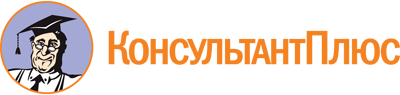 Закон Хабаровского края от 23.04.2003 N 113
(ред. от 03.10.2023)
"О референдуме Хабаровского края"Документ предоставлен КонсультантПлюс

www.consultant.ru

Дата сохранения: 31.10.2023
 23 апреля 2003 годаN 113Список изменяющих документов(в ред. Законов Хабаровского края от 26.04.2006 N 19, от 25.04.2007 N 113,от 25.11.2009 N 280, от 29.09.2010 N 35, от 26.01.2011 N 72,от 27.07.2011 N 101, от 21.12.2011 N 152, от 31.10.2012 N 230,от 10.12.2012 N 250, от 07.05.2013 N 281, от 29.01.2014 N 340,от 28.05.2014 N 366, от 26.11.2014 N 12, от 17.12.2014 N 23,от 25.03.2015 N 46, от 29.07.2015 N 108, от 23.12.2015 N 155,от 25.05.2016 N 187, от 22.11.2017 N 288, от 28.03.2018 N 329,от 24.10.2018 N 378, от 24.07.2019 N 435, от 11.06.2020 N 67,от 30.09.2020 N 100, от 28.04.2021 N 165, от 26.05.2021 N 177,от 29.09.2021 N 234, от 19.05.2022 N 289, от 26.12.2022 N 361,от 07.03.2023 N 373, от 29.05.2023 N 401, от 03.10.2023 N 433)Список изменяющих документов(в ред. Законов Хабаровского края от 22.11.2017 N 288, от 11.06.2020 N 67)N ппФамилия, имя, отчествоГод рождения (в возрасте 18 лет - дополнительно число и месяц рождения)Адрес места жительства <2>Серия и номер паспорта или документа, заменяющего паспорт гражданинаДата внесения подписиПодпись1.2.3.4.5.